Olga Górnicka(konsultacja: Alicja Cholewa-Zawadzka) Rozkład materiału z tematami lekcji(opracowany zgodnie z nową podstawą programową 
kształcenia w zawodach szkolnictwa branżowego 
obowiązującą od 2019 r.) Język angielski zawodowy – Branża chemiczna (CHM)CAREER PATHS: SCIENCEBook 2Poziom A2 wg CEF (ESOKJ)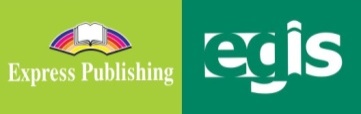 2020WSTĘP Science to publikacja należąca do serii Career Paths. Podręczniki z tej serii polecane są dla uczniów techników lub innych szkół zawodowych o odpowiednim profilu oraz tych, którzy chcą rozwijać swoje umiejętności językowe w zakresie języka angielskiego zawodowego (vocational English). Autorzy serii założyli, że przystępujący do poznawania języka zawodowego znają już podstawy gramatyki języka angielskiego, a słownictwo ogólne mają opanowane na tyle, że potrafią się komunikować przynajmniej na podstawowym poziomie, wykorzystując właściwe funkcje językowe.Podręcznik podzielony został na trzy części: Book 1, Book 2 i Book 3, z których każda zawiera 15 rozdziałów. Poszczególne części odpowiadają kolejno poziomowi A1, A2 i B1 w Europejskim Systemie Opisu Kształcenia Językowego (Common European Framework of Reference for Languages).Prezentowany rozkład materiału (RM) podzielono w następujący sposób: znajomość środków językowych,rozumienie wypowiedzi & przetwarzanie wypowiedzi,tworzenie wypowiedzi i reagowanie na wypowiedzi, materiał ćwiczeniowy.Materiał zawarty w podręczniku w części Book 2 może być zrealizowany w trakcie ok. 30 godzin lekcyjnych (plus powtórki materiału i testy). W rozkładzie materiału (RM) zamieszczono informacje dotyczące każdej lekcji zawartej w podręczniku w odniesieniu do materiału tematyczno-leksykalnego (znajomość środków językowych) oraz ćwiczonych umiejętności językowych (rozumienie i przetwarzanie wypowiedzi oraz tworzenie wypowiedzi i reagowanie na nie). Na realizację każdego rozdziału (Unit) przeznaczono 2 godziny lekcyjne:pierwsza – wprowadzenie nowego słownictwa i praca z tekstem, co stanowi przygotowanie do kolejnej lekcji, podczas której uczeń będzie w sposób czynny korzystał z nowo poznanych słów i zwrotów; druga – rozwijanie umiejętności rozumienia ze słuchu oraz sprawności produktywnych, czyli mówienia i pisania, w tym odtwarzanie przez uczniów wysłuchanego dialogu, a następnie wielokrotne powtarzanie własnych wersji tego dialogu ze zmianą ról i wprowadzaniem nowych informacji szczegółowych. Mówienie często sprawia uczniom, zwłaszcza mniej zaawansowanym językowo, największe problemy. Z tego względu proponuje się, by na ćwiczenie tej sprawności językowej przeznaczyć możliwie dużo czasu. Samodzielne odegranie zadanej roli w języku angielskim zapewni uczniom nie tylko poczucie sukcesu i zadowolenia z siebie, ale będzie również motywacją do dalszej pracy. Rozwijanie umiejętności pisania to ostatni element każdego rozdziału, który nauczyciel może wykorzystać jako pracę domową. Po zrealizowaniu materiału w rozdziale uczeń jest przygotowany do wykonania zadania samodzielnie, zna potrzebne słownictwo i poznał wzór danej formy wypowiedzi pisemnej.Wiadomo, że w nauce, zwłaszcza języka obcego, bardzo ważne jest powtarzanie i utrwalanie nowopoznanego materiału. Stąd, po każdych trzech rozdziałach proponuje się jego powtórkę w dowolnej formie (np. ponowne odegranie ról, gry językowe wykorzystujące słownictwo zawodowe itp.) lub sprawdzian pokazujący stopień opanowania zrealizowanego materiału. W RM zaproponowano również poświęcenie jednej godziny dydaktycznej na lekcję organizacyjną. Dodatkowo w RM nauczyciel znajdzie propozycje tematów lekcji. Przedstawiony poniżej szczegółowy RM do podręcznika Science – Book 2 jest propozycją i może być modyfikowany lub stanowić punkt wyjścia do konstruowania indywidualnych rozkładów materiału dostosowanych do konkretnych warunków i możliwości edukacyjnych uczniów. W RM zamieszczono również informacje dotyczące realizacji wymagań nowej podstawy programowej w zakresie języka obcego zawodowego (JOZ) (np. 1.1, 2a.1, 3b.1, 4a.3 itd., gdzie oznaczenie przed kropką odnosi się do efektów kształcenia, a oznaczenie po kropce – do kryteriów ich weryfikacji). Zabieg taki powoduje, że proponowany RM jest szczególnie pomocny dla nauczyciela w jego pracy dydaktycznej. Materiał dodatkowy (wyszczególniony w tabeli innym kolorem tła) to przede wszystkim Glossary (słowniczek) znajdujący się w podręczniku (po każdych 15 rozdziałach) oraz komponent cyfrowy, tzw. digibook, zawierający m.in. filmy dokumentalne. Kurs składa się z:podręcznika (Student’s Book), kompletu dwóch płyt CD do użytku w klasie (Class Audio CDs), które zawierają nagrania wszystkich dialogów prezentowanych w podręczniku,książki nauczyciela (Teacher’s Guide) ze szczegółowymi scenariuszami lekcji, zapisami nagrań oraz kluczem odpowiedzi do wszystkich zadań znajdujących się w podręczniku.Science to podręcznik, który zapewni korzystającym z niego nie tylko doskonalenie znajomości języka angielskiego, ale także poszerzenie wiedzy w interesującym ich obszarze zawodowym. Rozkład materiału – seria CAREER PATHS: SCIENCEBOOK 2STRONAZNAJOMOŚĆ ŚRODKÓW JĘZYKOWYCHROZUMIENIE WYPOWIEDZI& PRZETWARZANIE WYPOWIEDZITWORZENIE WYPOWIEDZI& REAGOWANIE NA WYPOWIEDZIMATERIAŁ DODATKO-WY**MATERIAŁ DODATKO-WY**DATA*ZNAJOMOŚĆ ŚRODKÓW JĘZYKOWYCHROZUMIENIE WYPOWIEDZI& PRZETWARZANIE WYPOWIEDZITWORZENIE WYPOWIEDZI& REAGOWANIE NA WYPOWIEDZIMATERIAŁ DODATKO-WY**MATERIAŁ DODATKO-WY**LEKCJA  1…………Temat lekcji: 1. Lekcja organizacyjna. Temat lekcji: 1. Lekcja organizacyjna. Temat lekcji: 1. Lekcja organizacyjna. Temat lekcji: 1. Lekcja organizacyjna. Temat lekcji: 1. Lekcja organizacyjna. UNIT 1 – MatterUNIT 1 – MatterUNIT 1 – MatterUNIT 1 – MatterUNIT 1 – MatterLEKCJE  2–3str. 4–5Leksyka i tematyka: słownictwo związane z materią: atom, subatomic particle, molecule, diatomic, compound, element, atomic number, ion, electron, proton, neutron, mass number, nucleus, isotoperzeczowniki: foundation, electricity, electrical charge, human body, compound, structure, combination, oxygen czasowniki: form, identify, determine przymiotniki: negative, positive, basic zwroty, np. Are you ready … ? I used … . I just noticed … . poprawianie się, np. I meant/ didn’t mean to say … . I mean … . No, that’s not right. What I mean is … . That’s not (exactly) what I meant to say. Let me try/start again. That is to say … . I just noticed. I made a mistake. 1.1, 6a.1, 6a.4, 6a.5Czytanie, słuchanie i mówienie: Physical Science: Matter (fragment z podręcznika dot. atomów) – odpowiedzi na pytania (wybór wielokrotny); dobieranie definicji do podanych wyrazów/ wyrażeń; dobieranie podanych wyrazów/wyrażeń do luk w parach zdań; odpowiedź na pytanie otwarte Słuchanie, czytanie i pisanie:rozmowa między dwojgiem studentów dot. błędów w notatkach, na bazie których sporządzają raport – zadanie typu P/F; uzupełnianie luk w dialogu 2a.1, 2a.2, 2b.1, 2b.2, 5.3, 6c.3, 6d.5, 6d.6Mówienie i pisanie: burza mózgów nt. słownictwa związanego z tematyką rozdziału Mówienie: opisywanie ilustracji + określanie ich związku z materiąodpowiedzi na pytania: w jaki sposób identyfikuje się pierwiastki oraz jaki jest związek między atomami i materią(w parach) dialog sterowany nt. błędów w notatkach studenta, na bazie których sporządza raport (odgrywanie ról dwojga studentów, na podstawie dialogu w ćw. 7) (w parach) odgrywanie własnych dialogów, w których dwoje studentów rozmawia o atomach, ładunkach elektrycznych i porównuje różne cząstki subatomowe (ćw. 8)Pisanie: ocena projektu (the project evaluation) zawierająca ocenę i jej uzasadnienie (na podstawie tekstu i ćw. 8) 3a.1, 3a.3, 3a.4, 3a.5, 3b.1, 3b.3, 3b.4, 3b.5, 4a.1, 4a.2, 4a.5, 4a.6, 4b.2, 4b.3, 4b.6, 5.1, 6b.2, 6d.5, 6d.6SB Book 2, Glossary – str. 34–40DigiBook – Unit 1LEKCJE  2–3str. 4–5Leksyka i tematyka: słownictwo związane z materią: atom, subatomic particle, molecule, diatomic, compound, element, atomic number, ion, electron, proton, neutron, mass number, nucleus, isotoperzeczowniki: foundation, electricity, electrical charge, human body, compound, structure, combination, oxygen czasowniki: form, identify, determine przymiotniki: negative, positive, basic zwroty, np. Are you ready … ? I used … . I just noticed … . poprawianie się, np. I meant/ didn’t mean to say … . I mean … . No, that’s not right. What I mean is … . That’s not (exactly) what I meant to say. Let me try/start again. That is to say … . I just noticed. I made a mistake. 1.1, 6a.1, 6a.4, 6a.5Czytanie, słuchanie i mówienie: Physical Science: Matter (fragment z podręcznika dot. atomów) – odpowiedzi na pytania (wybór wielokrotny); dobieranie definicji do podanych wyrazów/ wyrażeń; dobieranie podanych wyrazów/wyrażeń do luk w parach zdań; odpowiedź na pytanie otwarte Słuchanie, czytanie i pisanie:rozmowa między dwojgiem studentów dot. błędów w notatkach, na bazie których sporządzają raport – zadanie typu P/F; uzupełnianie luk w dialogu 2a.1, 2a.2, 2b.1, 2b.2, 5.3, 6c.3, 6d.5, 6d.6Mówienie i pisanie: burza mózgów nt. słownictwa związanego z tematyką rozdziału Mówienie: opisywanie ilustracji + określanie ich związku z materiąodpowiedzi na pytania: w jaki sposób identyfikuje się pierwiastki oraz jaki jest związek między atomami i materią(w parach) dialog sterowany nt. błędów w notatkach studenta, na bazie których sporządza raport (odgrywanie ról dwojga studentów, na podstawie dialogu w ćw. 7) (w parach) odgrywanie własnych dialogów, w których dwoje studentów rozmawia o atomach, ładunkach elektrycznych i porównuje różne cząstki subatomowe (ćw. 8)Pisanie: ocena projektu (the project evaluation) zawierająca ocenę i jej uzasadnienie (na podstawie tekstu i ćw. 8) 3a.1, 3a.3, 3a.4, 3a.5, 3b.1, 3b.3, 3b.4, 3b.5, 4a.1, 4a.2, 4a.5, 4a.6, 4b.2, 4b.3, 4b.6, 5.1, 6b.2, 6d.5, 6d.6LEKCJE  2–3……………………Leksyka i tematyka: słownictwo związane z materią: atom, subatomic particle, molecule, diatomic, compound, element, atomic number, ion, electron, proton, neutron, mass number, nucleus, isotoperzeczowniki: foundation, electricity, electrical charge, human body, compound, structure, combination, oxygen czasowniki: form, identify, determine przymiotniki: negative, positive, basic zwroty, np. Are you ready … ? I used … . I just noticed … . poprawianie się, np. I meant/ didn’t mean to say … . I mean … . No, that’s not right. What I mean is … . That’s not (exactly) what I meant to say. Let me try/start again. That is to say … . I just noticed. I made a mistake. 1.1, 6a.1, 6a.4, 6a.5Czytanie, słuchanie i mówienie: Physical Science: Matter (fragment z podręcznika dot. atomów) – odpowiedzi na pytania (wybór wielokrotny); dobieranie definicji do podanych wyrazów/ wyrażeń; dobieranie podanych wyrazów/wyrażeń do luk w parach zdań; odpowiedź na pytanie otwarte Słuchanie, czytanie i pisanie:rozmowa między dwojgiem studentów dot. błędów w notatkach, na bazie których sporządzają raport – zadanie typu P/F; uzupełnianie luk w dialogu 2a.1, 2a.2, 2b.1, 2b.2, 5.3, 6c.3, 6d.5, 6d.6Mówienie i pisanie: burza mózgów nt. słownictwa związanego z tematyką rozdziału Mówienie: opisywanie ilustracji + określanie ich związku z materiąodpowiedzi na pytania: w jaki sposób identyfikuje się pierwiastki oraz jaki jest związek między atomami i materią(w parach) dialog sterowany nt. błędów w notatkach studenta, na bazie których sporządza raport (odgrywanie ról dwojga studentów, na podstawie dialogu w ćw. 7) (w parach) odgrywanie własnych dialogów, w których dwoje studentów rozmawia o atomach, ładunkach elektrycznych i porównuje różne cząstki subatomowe (ćw. 8)Pisanie: ocena projektu (the project evaluation) zawierająca ocenę i jej uzasadnienie (na podstawie tekstu i ćw. 8) 3a.1, 3a.3, 3a.4, 3a.5, 3b.1, 3b.3, 3b.4, 3b.5, 4a.1, 4a.2, 4a.5, 4a.6, 4b.2, 4b.3, 4b.6, 5.1, 6b.2, 6d.5, 6d.6LEKCJE  2–3……………………Tematy lekcji: 1. Physical Science: Matter – słownictwo, praca z tekstem.                          2. There were some mistakes in those notes – ćwiczenia w słuchaniu i mówieniu. Pisanie – ocena projektu (the project evaluation).Tematy lekcji: 1. Physical Science: Matter – słownictwo, praca z tekstem.                          2. There were some mistakes in those notes – ćwiczenia w słuchaniu i mówieniu. Pisanie – ocena projektu (the project evaluation).Tematy lekcji: 1. Physical Science: Matter – słownictwo, praca z tekstem.                          2. There were some mistakes in those notes – ćwiczenia w słuchaniu i mówieniu. Pisanie – ocena projektu (the project evaluation).Tematy lekcji: 1. Physical Science: Matter – słownictwo, praca z tekstem.                          2. There were some mistakes in those notes – ćwiczenia w słuchaniu i mówieniu. Pisanie – ocena projektu (the project evaluation).STRONAZNAJOMOŚĆ ŚRODKÓW JĘZYKOWYCHROZUMIENIE WYPOWIEDZI& PRZETWARZANIE WYPOWIEDZITWORZENIE WYPOWIEDZI& REAGOWANIE NA WYPOWIEDZIMATERIAŁ DODATKO-WY**MATERIAŁ DODATKO-WY**DATA*ZNAJOMOŚĆ ŚRODKÓW JĘZYKOWYCHROZUMIENIE WYPOWIEDZI& PRZETWARZANIE WYPOWIEDZITWORZENIE WYPOWIEDZI& REAGOWANIE NA WYPOWIEDZIMATERIAŁ DODATKO-WY**MATERIAŁ DODATKO-WY**UNIT 2 – EnergyUNIT 2 – EnergyUNIT 2 – EnergyUNIT 2 – EnergyUNIT 2 – EnergyLEKCJE  4–5str. 6–7Leksyka i tematyka: słownictwo związane z energią: work, frame of reference, energy quality, conserve, energy efficiency, electromagnetic radiation, heat, thermal energy, potential energy, transfer, kinetic energy, chemical energy rzeczowniki: solar power panels, session, consumer, electrical system, photosynthesis, sunlight, clean fuel, chemical reaction, value, wave, generator, technician czasowniki: provide, seek, capture, collect, convert, store, transform, experiment, model, process, develop, release, design, produceprzymiotniki: solar, informational, local, practical, proper, artificial, activezwroty, np. Can you describe … ? What about … ? Energy is … . zadawanie pytań dot. opisu procesu, np. Can you tell me/describe how it (all) works? How does it work? What about … ? What is the process? What does the process involve? 1.1, 6a.1, 6a.4, 6a.5Czytanie, słuchanie i mówienie: SunPowering (strona internetowa firmy: pytania i odpowiedzi dot. usług, paneli słonecznych i energii) – odpowiedzi na pytania (wybór wielokrotny); dobieranie definicji do podanych wyrażeń; dobieranie podanych wyrazów/wyrażeń do luk w parach zdań; odpowiedź na pytanie otwarte Słuchanie, czytanie i pisanie:rozmowa telefoniczna dot. zasady działania paneli słonecznych między sprzedawczynią i klientem zainteresowanym ich zakupem do swojego domu – zadanie typu P/F; uzupełnianie luk w dialogu 2a.1, 2a.2, 2b.1, 2b.2, 5.3, 6c.3, 6d.5, 6d.6Mówienie i pisanie: (w grupach) burza mózgów nt. słownictwa związanego z energią (2 min.)Mówienie: opisywanie ilustracji + określanie ich związku z energiąodpowiedzi na pytania: o wzięte z życia przykłady energii kinetycznej i potencjalnej oraz w jaki sposób można wykorzystać energię słoneczną(w parach) dialog sterowany nt. działania paneli słonecznych (odgrywanie ról sprzedawczyni i klienta, na podstawie dialogu w ćw. 7) (w parach) odgrywanie własnych dialogów, w których sprzedawca rozmawia z klientem o różnych rodzajach energii, podaje przykłady wzięte z życia oraz omawia energię kinetyczną i potencjalną (ćw. 8)Pisanie: e-mail (the email) do klienta z informacjami o usługach świadczonych przez firmę (na podstawie tekstu i ćw. 8) 3a.1, 3a.2, 3a.3, 3a.4, 3a.5, 3b.1, 3b.4, 3b.5, 4a.1, 4a.2, 4a.5, 4a.6, 4b.2, 4b.5, 4b.6, 5.1, 6b.2, 6d.5, 6d.6SB Book 2, Glossary – str. 34–40DigiBook – Unit 2LEKCJE  4–5str. 6–7Leksyka i tematyka: słownictwo związane z energią: work, frame of reference, energy quality, conserve, energy efficiency, electromagnetic radiation, heat, thermal energy, potential energy, transfer, kinetic energy, chemical energy rzeczowniki: solar power panels, session, consumer, electrical system, photosynthesis, sunlight, clean fuel, chemical reaction, value, wave, generator, technician czasowniki: provide, seek, capture, collect, convert, store, transform, experiment, model, process, develop, release, design, produceprzymiotniki: solar, informational, local, practical, proper, artificial, activezwroty, np. Can you describe … ? What about … ? Energy is … . zadawanie pytań dot. opisu procesu, np. Can you tell me/describe how it (all) works? How does it work? What about … ? What is the process? What does the process involve? 1.1, 6a.1, 6a.4, 6a.5Czytanie, słuchanie i mówienie: SunPowering (strona internetowa firmy: pytania i odpowiedzi dot. usług, paneli słonecznych i energii) – odpowiedzi na pytania (wybór wielokrotny); dobieranie definicji do podanych wyrażeń; dobieranie podanych wyrazów/wyrażeń do luk w parach zdań; odpowiedź na pytanie otwarte Słuchanie, czytanie i pisanie:rozmowa telefoniczna dot. zasady działania paneli słonecznych między sprzedawczynią i klientem zainteresowanym ich zakupem do swojego domu – zadanie typu P/F; uzupełnianie luk w dialogu 2a.1, 2a.2, 2b.1, 2b.2, 5.3, 6c.3, 6d.5, 6d.6Mówienie i pisanie: (w grupach) burza mózgów nt. słownictwa związanego z energią (2 min.)Mówienie: opisywanie ilustracji + określanie ich związku z energiąodpowiedzi na pytania: o wzięte z życia przykłady energii kinetycznej i potencjalnej oraz w jaki sposób można wykorzystać energię słoneczną(w parach) dialog sterowany nt. działania paneli słonecznych (odgrywanie ról sprzedawczyni i klienta, na podstawie dialogu w ćw. 7) (w parach) odgrywanie własnych dialogów, w których sprzedawca rozmawia z klientem o różnych rodzajach energii, podaje przykłady wzięte z życia oraz omawia energię kinetyczną i potencjalną (ćw. 8)Pisanie: e-mail (the email) do klienta z informacjami o usługach świadczonych przez firmę (na podstawie tekstu i ćw. 8) 3a.1, 3a.2, 3a.3, 3a.4, 3a.5, 3b.1, 3b.4, 3b.5, 4a.1, 4a.2, 4a.5, 4a.6, 4b.2, 4b.5, 4b.6, 5.1, 6b.2, 6d.5, 6d.6LEKCJE  4–5……………………Leksyka i tematyka: słownictwo związane z energią: work, frame of reference, energy quality, conserve, energy efficiency, electromagnetic radiation, heat, thermal energy, potential energy, transfer, kinetic energy, chemical energy rzeczowniki: solar power panels, session, consumer, electrical system, photosynthesis, sunlight, clean fuel, chemical reaction, value, wave, generator, technician czasowniki: provide, seek, capture, collect, convert, store, transform, experiment, model, process, develop, release, design, produceprzymiotniki: solar, informational, local, practical, proper, artificial, activezwroty, np. Can you describe … ? What about … ? Energy is … . zadawanie pytań dot. opisu procesu, np. Can you tell me/describe how it (all) works? How does it work? What about … ? What is the process? What does the process involve? 1.1, 6a.1, 6a.4, 6a.5Czytanie, słuchanie i mówienie: SunPowering (strona internetowa firmy: pytania i odpowiedzi dot. usług, paneli słonecznych i energii) – odpowiedzi na pytania (wybór wielokrotny); dobieranie definicji do podanych wyrażeń; dobieranie podanych wyrazów/wyrażeń do luk w parach zdań; odpowiedź na pytanie otwarte Słuchanie, czytanie i pisanie:rozmowa telefoniczna dot. zasady działania paneli słonecznych między sprzedawczynią i klientem zainteresowanym ich zakupem do swojego domu – zadanie typu P/F; uzupełnianie luk w dialogu 2a.1, 2a.2, 2b.1, 2b.2, 5.3, 6c.3, 6d.5, 6d.6Mówienie i pisanie: (w grupach) burza mózgów nt. słownictwa związanego z energią (2 min.)Mówienie: opisywanie ilustracji + określanie ich związku z energiąodpowiedzi na pytania: o wzięte z życia przykłady energii kinetycznej i potencjalnej oraz w jaki sposób można wykorzystać energię słoneczną(w parach) dialog sterowany nt. działania paneli słonecznych (odgrywanie ról sprzedawczyni i klienta, na podstawie dialogu w ćw. 7) (w parach) odgrywanie własnych dialogów, w których sprzedawca rozmawia z klientem o różnych rodzajach energii, podaje przykłady wzięte z życia oraz omawia energię kinetyczną i potencjalną (ćw. 8)Pisanie: e-mail (the email) do klienta z informacjami o usługach świadczonych przez firmę (na podstawie tekstu i ćw. 8) 3a.1, 3a.2, 3a.3, 3a.4, 3a.5, 3b.1, 3b.4, 3b.5, 4a.1, 4a.2, 4a.5, 4a.6, 4b.2, 4b.5, 4b.6, 5.1, 6b.2, 6d.5, 6d.6LEKCJE  4–5……………………Tematy lekcji: 1. SunPowering – słownictwo, praca z tekstem.                          2. Can you tell me how it all works? – ćwiczenia w słuchaniu i mówieniu. Pisanie – e-mail (the email) do klienta.Tematy lekcji: 1. SunPowering – słownictwo, praca z tekstem.                          2. Can you tell me how it all works? – ćwiczenia w słuchaniu i mówieniu. Pisanie – e-mail (the email) do klienta.Tematy lekcji: 1. SunPowering – słownictwo, praca z tekstem.                          2. Can you tell me how it all works? – ćwiczenia w słuchaniu i mówieniu. Pisanie – e-mail (the email) do klienta.Tematy lekcji: 1. SunPowering – słownictwo, praca z tekstem.                          2. Can you tell me how it all works? – ćwiczenia w słuchaniu i mówieniu. Pisanie – e-mail (the email) do klienta.STRONAZNAJOMOŚĆ ŚRODKÓW JĘZYKOWYCHROZUMIENIE WYPOWIEDZI& PRZETWARZANIE WYPOWIEDZITWORZENIE WYPOWIEDZI& REAGOWANIE NA WYPOWIEDZIMATERIAŁ DODATKO-WY**DATA*ZNAJOMOŚĆ ŚRODKÓW JĘZYKOWYCHROZUMIENIE WYPOWIEDZI& PRZETWARZANIE WYPOWIEDZITWORZENIE WYPOWIEDZI& REAGOWANIE NA WYPOWIEDZIMATERIAŁ DODATKO-WY**UNIT 3 – The Periodic TableUNIT 3 – The Periodic TableUNIT 3 – The Periodic TableUNIT 3 – The Periodic TableUNIT 3 – The Periodic TableLEKCJE  6–7str. 8–9Leksyka i tematyka: słownictwo związane z układem okresowym pierwiastków: periodic table, element symbol, electron configuration, period, electron shell, group, valence shell, noble gas, block, atomic radii, ionization energy, electron affinityrzeczowniki: arrangement, property, main grid, double row, characteristic, direction, progression, designation, hydrogen, lithium, heliumwyrażenie: based onczasowniki: display, exist, classify, reveal, indicate, increase, decrease, result in, distribute, organize, require, occur przymiotniki: standard, common, horizontal, vertical, outermost, physical, chemical, neighboring, similarprzysłówek: visually zwroty, np. Are you ready for … ? Let’s see. Wait, don’t tell me! wyrażanie prośby o więcej czasu (na coś), np. I need more time. Can you give me more time? Wait! Just a minute. Hang on. 1.1, 6a.1, 6a.4, 6a.5Czytanie, słuchanie i mówienie: The Periodic Table (plakat przedstawiający układ okresowy pierwiastków) – odpowiedzi na pytania (wybór wielokrotny); dobieranie definicji do podanych wyrazów/wyrażeń; dobieranie podanych wyrazów/wyrażeń do luk w parach zdań; odpowiedź na pytanie otwarte Słuchanie, czytanie i pisanie:rozmowa między panią profesor i studentem sprawdzająca jego wiedzę nt. układu okresowego pierwiastków – odpowiedzi na pytania (wybór wielokrotny); uzupełnianie luk w dialogu 2a.1, 2a.2, 2b.1, 2b.2, 5.3, 6c.3, 6d.5, 6d.6Mówienie i pisanie: burza mózgów nt. słownictwa związanego z tematyką rozdziału Mówienie: opisywanie ilustracji + określanie jej związku z układem okresowym pierwiastkówodpowiedzi na pytania: w jaki sposób uporządkowane są pierwiastki w układzie okresowym oraz w jaki sposób są ukazane różne tendencje w układzie okresowym(w parach) dialog sterowany: sprawdzenie wiedzy nt. układu okresowego pierwiastków (odgrywanie ról pani profesor i studenta, na podstawie dialogu w ćw. 7) (w parach) odgrywanie własnych dialogów, w których profesor rozmawia ze studentem o przygotowaniu do kwizu, o układzie okresowym pierwiastków i o ich uporządkowaniu (ćw. 8)Pisanie: e-mail (the email) do profesora z podziękowaniem za kwiz nt. układu okresowego pierwiastków (na podstawie tekstu i ćw. 8) 3a.1, 3a.3, 3a.4, 3a.5, 3b.1, 3b.3, 3b.4, 3b.5, 4a.1, 4a.2, 4a.3, 4a.5, 4a.6, 4b.2, 4b.3, 4b.5, 4b.6, 5.1, 6b.2, 6d.5, 6d.6SB Book 2, Glossary – str. 34–40DigiBook – Unit 3LEKCJE  6–7str. 8–9Leksyka i tematyka: słownictwo związane z układem okresowym pierwiastków: periodic table, element symbol, electron configuration, period, electron shell, group, valence shell, noble gas, block, atomic radii, ionization energy, electron affinityrzeczowniki: arrangement, property, main grid, double row, characteristic, direction, progression, designation, hydrogen, lithium, heliumwyrażenie: based onczasowniki: display, exist, classify, reveal, indicate, increase, decrease, result in, distribute, organize, require, occur przymiotniki: standard, common, horizontal, vertical, outermost, physical, chemical, neighboring, similarprzysłówek: visually zwroty, np. Are you ready for … ? Let’s see. Wait, don’t tell me! wyrażanie prośby o więcej czasu (na coś), np. I need more time. Can you give me more time? Wait! Just a minute. Hang on. 1.1, 6a.1, 6a.4, 6a.5Czytanie, słuchanie i mówienie: The Periodic Table (plakat przedstawiający układ okresowy pierwiastków) – odpowiedzi na pytania (wybór wielokrotny); dobieranie definicji do podanych wyrazów/wyrażeń; dobieranie podanych wyrazów/wyrażeń do luk w parach zdań; odpowiedź na pytanie otwarte Słuchanie, czytanie i pisanie:rozmowa między panią profesor i studentem sprawdzająca jego wiedzę nt. układu okresowego pierwiastków – odpowiedzi na pytania (wybór wielokrotny); uzupełnianie luk w dialogu 2a.1, 2a.2, 2b.1, 2b.2, 5.3, 6c.3, 6d.5, 6d.6Mówienie i pisanie: burza mózgów nt. słownictwa związanego z tematyką rozdziału Mówienie: opisywanie ilustracji + określanie jej związku z układem okresowym pierwiastkówodpowiedzi na pytania: w jaki sposób uporządkowane są pierwiastki w układzie okresowym oraz w jaki sposób są ukazane różne tendencje w układzie okresowym(w parach) dialog sterowany: sprawdzenie wiedzy nt. układu okresowego pierwiastków (odgrywanie ról pani profesor i studenta, na podstawie dialogu w ćw. 7) (w parach) odgrywanie własnych dialogów, w których profesor rozmawia ze studentem o przygotowaniu do kwizu, o układzie okresowym pierwiastków i o ich uporządkowaniu (ćw. 8)Pisanie: e-mail (the email) do profesora z podziękowaniem za kwiz nt. układu okresowego pierwiastków (na podstawie tekstu i ćw. 8) 3a.1, 3a.3, 3a.4, 3a.5, 3b.1, 3b.3, 3b.4, 3b.5, 4a.1, 4a.2, 4a.3, 4a.5, 4a.6, 4b.2, 4b.3, 4b.5, 4b.6, 5.1, 6b.2, 6d.5, 6d.6LEKCJE  6–7……………………Leksyka i tematyka: słownictwo związane z układem okresowym pierwiastków: periodic table, element symbol, electron configuration, period, electron shell, group, valence shell, noble gas, block, atomic radii, ionization energy, electron affinityrzeczowniki: arrangement, property, main grid, double row, characteristic, direction, progression, designation, hydrogen, lithium, heliumwyrażenie: based onczasowniki: display, exist, classify, reveal, indicate, increase, decrease, result in, distribute, organize, require, occur przymiotniki: standard, common, horizontal, vertical, outermost, physical, chemical, neighboring, similarprzysłówek: visually zwroty, np. Are you ready for … ? Let’s see. Wait, don’t tell me! wyrażanie prośby o więcej czasu (na coś), np. I need more time. Can you give me more time? Wait! Just a minute. Hang on. 1.1, 6a.1, 6a.4, 6a.5Czytanie, słuchanie i mówienie: The Periodic Table (plakat przedstawiający układ okresowy pierwiastków) – odpowiedzi na pytania (wybór wielokrotny); dobieranie definicji do podanych wyrazów/wyrażeń; dobieranie podanych wyrazów/wyrażeń do luk w parach zdań; odpowiedź na pytanie otwarte Słuchanie, czytanie i pisanie:rozmowa między panią profesor i studentem sprawdzająca jego wiedzę nt. układu okresowego pierwiastków – odpowiedzi na pytania (wybór wielokrotny); uzupełnianie luk w dialogu 2a.1, 2a.2, 2b.1, 2b.2, 5.3, 6c.3, 6d.5, 6d.6Mówienie i pisanie: burza mózgów nt. słownictwa związanego z tematyką rozdziału Mówienie: opisywanie ilustracji + określanie jej związku z układem okresowym pierwiastkówodpowiedzi na pytania: w jaki sposób uporządkowane są pierwiastki w układzie okresowym oraz w jaki sposób są ukazane różne tendencje w układzie okresowym(w parach) dialog sterowany: sprawdzenie wiedzy nt. układu okresowego pierwiastków (odgrywanie ról pani profesor i studenta, na podstawie dialogu w ćw. 7) (w parach) odgrywanie własnych dialogów, w których profesor rozmawia ze studentem o przygotowaniu do kwizu, o układzie okresowym pierwiastków i o ich uporządkowaniu (ćw. 8)Pisanie: e-mail (the email) do profesora z podziękowaniem za kwiz nt. układu okresowego pierwiastków (na podstawie tekstu i ćw. 8) 3a.1, 3a.3, 3a.4, 3a.5, 3b.1, 3b.3, 3b.4, 3b.5, 4a.1, 4a.2, 4a.3, 4a.5, 4a.6, 4b.2, 4b.3, 4b.5, 4b.6, 5.1, 6b.2, 6d.5, 6d.6LEKCJE  6–7……………………Tematy lekcji: 1. The Periodic Table – słownictwo, praca z tekstem.                          2. Are you ready for the element quiz? – ćwiczenia w słuchaniu i mówieniu. Pisanie – e-mail (the email) z podziękowaniem.Tematy lekcji: 1. The Periodic Table – słownictwo, praca z tekstem.                          2. Are you ready for the element quiz? – ćwiczenia w słuchaniu i mówieniu. Pisanie – e-mail (the email) z podziękowaniem.Tematy lekcji: 1. The Periodic Table – słownictwo, praca z tekstem.                          2. Are you ready for the element quiz? – ćwiczenia w słuchaniu i mówieniu. Pisanie – e-mail (the email) z podziękowaniem.Tematy lekcji: 1. The Periodic Table – słownictwo, praca z tekstem.                          2. Are you ready for the element quiz? – ćwiczenia w słuchaniu i mówieniu. Pisanie – e-mail (the email) z podziękowaniem.LEKCJA  8…………Temat lekcji: 1. Powtórka materiału. / Test.Temat lekcji: 1. Powtórka materiału. / Test.Temat lekcji: 1. Powtórka materiału. / Test.Temat lekcji: 1. Powtórka materiału. / Test.STRONAZNAJOMOŚĆ ŚRODKÓW JĘZYKOWYCHROZUMIENIE WYPOWIEDZI& PRZETWARZANIE WYPOWIEDZITWORZENIE WYPOWIEDZI& REAGOWANIE NA WYPOWIEDZIMATERIAŁ DODATKO-WY**DATA*ZNAJOMOŚĆ ŚRODKÓW JĘZYKOWYCHROZUMIENIE WYPOWIEDZI& PRZETWARZANIE WYPOWIEDZITWORZENIE WYPOWIEDZI& REAGOWANIE NA WYPOWIEDZIMATERIAŁ DODATKO-WY**UNIT 4 – Rate ProcessesUNIT 4 – Rate ProcessesUNIT 4 – Rate ProcessesUNIT 4 – Rate ProcessesUNIT 4 – Rate ProcessesLEKCJE  9–10str. 10–11Leksyka i tematyka: słownictwo związane z przebiegiem zmian w układzie w funkcji czasu: problem, rate, inspection result, rate process, driving force, viscosity, inlet, flux, flow rate, outlet, resistance, diameter, maintenance rzeczowniki: inspection, cooling system, step, mechanism, temperature, liquid, substance, piping, stretch, function, leak, investigation, movement, enter, pointczasowniki: function, ensure, block, exitprzymiotniki: proper, normal, unwanted, damaged, leaking, particularprzysłówek: normally zwroty, np. Why do you think … ? Maybe there’s … . If we don’t … . wymienianie możliwości, np. It’s possible that … . Maybe/Perhaps … . One possibility is … . Another possibility is … . I guess/think/suggest/suppose that it’s possible that … . 1.1, 6a.1, 6a.4, 6a.5Czytanie, słuchanie i mówienie: Maintenance Report. Inspection of: Cooling System (raport dot. niewłaściwego tempa przepływu wody w układzie chłodzącym) – zadanie typu P/F; dobieranie definicji do podanych wyrazów; dobieranie podanych wyrazów/wyrażeń do luk w parach zdań; odpowiedź na pytanie otwarte Słuchanie, czytanie i pisanie:rozmowa między inspektorem i kierowniczką zakładu dot. wyników przeprowadzonej kontroli układu chłodzącego – zadanie typu P/F; odpowiedzi na pytania (wybór wielokrotny); uzupełnianie luk w dialogu 2a.1, 2a.2, 2b.1, 2b.2, 5.3, 6c.3, 6d.5, 6d.6Mówienie i pisanie: (w grupach) burza mózgów nt. słownictwa związanego z procesem przemieszczania się substancji lub obiektu w czasie (2 min.)Mówienie: opisywanie ilustracji + określanie jej związku z przebiegiem zmian w układzie w funkcji czasu (tu: przepływem wody w układzie chłodzenia) odpowiedzi na pytania: o części typowego procesu przemieszczania się substancji lub obiektu w danym układzie w czasie oraz jakie czynniki wpływają na natężenie przepływu w układzie(w parach) dialog sterowany nt. wyników przeprowadzonej kontroli układu chłodzącego (odgrywanie ról inspektora i kierowniczki zakładu, na podstawie dialogu w ćw. 7) (w parach) odgrywanie własnych dialogów, w których inspektor rozmawia z kierownikiem zakładu o problemie z natężeniem przepływu w układzie, o przyczynie problemu i jego prawdopodobnych konsekwencjach (ćw. 8)Pisanie: streszczenie raportu dot. konserwacji układu (the maintenance report summary) zawierające: nazwę układu, problem, podjęte działania i ich efekty (na podstawie tekstu i ćw. 8) 3a.1, 3a.2, 3a.3, 3a.4, 3a.5, 3b.1, 3b.4, 3b.5, 4a.1, 4a.2, 4a.3, 4a.4, 4a.5, 4a.6, 4b.2, 4b.6, 5.1, 6b.2, 6d.5, 6d.6SB Book 2, Glossary – str. 34–40DigiBook – Unit 4LEKCJE  9–10str. 10–11Leksyka i tematyka: słownictwo związane z przebiegiem zmian w układzie w funkcji czasu: problem, rate, inspection result, rate process, driving force, viscosity, inlet, flux, flow rate, outlet, resistance, diameter, maintenance rzeczowniki: inspection, cooling system, step, mechanism, temperature, liquid, substance, piping, stretch, function, leak, investigation, movement, enter, pointczasowniki: function, ensure, block, exitprzymiotniki: proper, normal, unwanted, damaged, leaking, particularprzysłówek: normally zwroty, np. Why do you think … ? Maybe there’s … . If we don’t … . wymienianie możliwości, np. It’s possible that … . Maybe/Perhaps … . One possibility is … . Another possibility is … . I guess/think/suggest/suppose that it’s possible that … . 1.1, 6a.1, 6a.4, 6a.5Czytanie, słuchanie i mówienie: Maintenance Report. Inspection of: Cooling System (raport dot. niewłaściwego tempa przepływu wody w układzie chłodzącym) – zadanie typu P/F; dobieranie definicji do podanych wyrazów; dobieranie podanych wyrazów/wyrażeń do luk w parach zdań; odpowiedź na pytanie otwarte Słuchanie, czytanie i pisanie:rozmowa między inspektorem i kierowniczką zakładu dot. wyników przeprowadzonej kontroli układu chłodzącego – zadanie typu P/F; odpowiedzi na pytania (wybór wielokrotny); uzupełnianie luk w dialogu 2a.1, 2a.2, 2b.1, 2b.2, 5.3, 6c.3, 6d.5, 6d.6Mówienie i pisanie: (w grupach) burza mózgów nt. słownictwa związanego z procesem przemieszczania się substancji lub obiektu w czasie (2 min.)Mówienie: opisywanie ilustracji + określanie jej związku z przebiegiem zmian w układzie w funkcji czasu (tu: przepływem wody w układzie chłodzenia) odpowiedzi na pytania: o części typowego procesu przemieszczania się substancji lub obiektu w danym układzie w czasie oraz jakie czynniki wpływają na natężenie przepływu w układzie(w parach) dialog sterowany nt. wyników przeprowadzonej kontroli układu chłodzącego (odgrywanie ról inspektora i kierowniczki zakładu, na podstawie dialogu w ćw. 7) (w parach) odgrywanie własnych dialogów, w których inspektor rozmawia z kierownikiem zakładu o problemie z natężeniem przepływu w układzie, o przyczynie problemu i jego prawdopodobnych konsekwencjach (ćw. 8)Pisanie: streszczenie raportu dot. konserwacji układu (the maintenance report summary) zawierające: nazwę układu, problem, podjęte działania i ich efekty (na podstawie tekstu i ćw. 8) 3a.1, 3a.2, 3a.3, 3a.4, 3a.5, 3b.1, 3b.4, 3b.5, 4a.1, 4a.2, 4a.3, 4a.4, 4a.5, 4a.6, 4b.2, 4b.6, 5.1, 6b.2, 6d.5, 6d.6LEKCJE  9–10……………………Leksyka i tematyka: słownictwo związane z przebiegiem zmian w układzie w funkcji czasu: problem, rate, inspection result, rate process, driving force, viscosity, inlet, flux, flow rate, outlet, resistance, diameter, maintenance rzeczowniki: inspection, cooling system, step, mechanism, temperature, liquid, substance, piping, stretch, function, leak, investigation, movement, enter, pointczasowniki: function, ensure, block, exitprzymiotniki: proper, normal, unwanted, damaged, leaking, particularprzysłówek: normally zwroty, np. Why do you think … ? Maybe there’s … . If we don’t … . wymienianie możliwości, np. It’s possible that … . Maybe/Perhaps … . One possibility is … . Another possibility is … . I guess/think/suggest/suppose that it’s possible that … . 1.1, 6a.1, 6a.4, 6a.5Czytanie, słuchanie i mówienie: Maintenance Report. Inspection of: Cooling System (raport dot. niewłaściwego tempa przepływu wody w układzie chłodzącym) – zadanie typu P/F; dobieranie definicji do podanych wyrazów; dobieranie podanych wyrazów/wyrażeń do luk w parach zdań; odpowiedź na pytanie otwarte Słuchanie, czytanie i pisanie:rozmowa między inspektorem i kierowniczką zakładu dot. wyników przeprowadzonej kontroli układu chłodzącego – zadanie typu P/F; odpowiedzi na pytania (wybór wielokrotny); uzupełnianie luk w dialogu 2a.1, 2a.2, 2b.1, 2b.2, 5.3, 6c.3, 6d.5, 6d.6Mówienie i pisanie: (w grupach) burza mózgów nt. słownictwa związanego z procesem przemieszczania się substancji lub obiektu w czasie (2 min.)Mówienie: opisywanie ilustracji + określanie jej związku z przebiegiem zmian w układzie w funkcji czasu (tu: przepływem wody w układzie chłodzenia) odpowiedzi na pytania: o części typowego procesu przemieszczania się substancji lub obiektu w danym układzie w czasie oraz jakie czynniki wpływają na natężenie przepływu w układzie(w parach) dialog sterowany nt. wyników przeprowadzonej kontroli układu chłodzącego (odgrywanie ról inspektora i kierowniczki zakładu, na podstawie dialogu w ćw. 7) (w parach) odgrywanie własnych dialogów, w których inspektor rozmawia z kierownikiem zakładu o problemie z natężeniem przepływu w układzie, o przyczynie problemu i jego prawdopodobnych konsekwencjach (ćw. 8)Pisanie: streszczenie raportu dot. konserwacji układu (the maintenance report summary) zawierające: nazwę układu, problem, podjęte działania i ich efekty (na podstawie tekstu i ćw. 8) 3a.1, 3a.2, 3a.3, 3a.4, 3a.5, 3b.1, 3b.4, 3b.5, 4a.1, 4a.2, 4a.3, 4a.4, 4a.5, 4a.6, 4b.2, 4b.6, 5.1, 6b.2, 6d.5, 6d.6LEKCJE  9–10……………………Tematy lekcji: 1. Maintenance Report. Inspection of: Cooling System – słownictwo, praca z tekstem.                          2. So what did you discover? – ćwiczenia w słuchaniu i mówieniu. Pisanie – streszczenie raportu dot. konserwacji układu (the maintenance report 
                              summary).Tematy lekcji: 1. Maintenance Report. Inspection of: Cooling System – słownictwo, praca z tekstem.                          2. So what did you discover? – ćwiczenia w słuchaniu i mówieniu. Pisanie – streszczenie raportu dot. konserwacji układu (the maintenance report 
                              summary).Tematy lekcji: 1. Maintenance Report. Inspection of: Cooling System – słownictwo, praca z tekstem.                          2. So what did you discover? – ćwiczenia w słuchaniu i mówieniu. Pisanie – streszczenie raportu dot. konserwacji układu (the maintenance report 
                              summary).Tematy lekcji: 1. Maintenance Report. Inspection of: Cooling System – słownictwo, praca z tekstem.                          2. So what did you discover? – ćwiczenia w słuchaniu i mówieniu. Pisanie – streszczenie raportu dot. konserwacji układu (the maintenance report 
                              summary).STRONAZNAJOMOŚĆ ŚRODKÓW JĘZYKOWYCHROZUMIENIE WYPOWIEDZI& PRZETWARZANIE WYPOWIEDZITWORZENIE WYPOWIEDZI& REAGOWANIE NA WYPOWIEDZIMATERIAŁ DODATKO-WY**DATA*ZNAJOMOŚĆ ŚRODKÓW JĘZYKOWYCHROZUMIENIE WYPOWIEDZI& PRZETWARZANIE WYPOWIEDZITWORZENIE WYPOWIEDZI& REAGOWANIE NA WYPOWIEDZIMATERIAŁ DODATKO-WY**UNIT 5 – Chemical ReactionsUNIT 5 – Chemical ReactionsUNIT 5 – Chemical ReactionsUNIT 5 – Chemical ReactionsUNIT 5 – Chemical ReactionsLEKCJE  11–12str. 12–13Leksyka i tematyka: słownictwo związane z reakcjami chemicznymi: solvent, solute, solution, reaction, limiting reactant, catalyst, product, reactant, reagent, in excess, concentration, yield rzeczowniki: assignment, instructions, safety hazard, process, sulfuric acid, beakerczasowniki: combine, create, avoid, experiment, report, consume, dissolve przymiotniki: additional, proper, pre-filled, recommended, low, given zwroty, np. First, we have to … . Then we … . Do you know what … ? opisywanie kolejności działań/czynności, np. First, … . Then, … . Next, … . After that, … . The next thing/step is … . 1.1, 6a.1, 6a.4, 6a.5Czytanie, słuchanie i mówienie: Chemistry 101 – Lab #5 (instrukcje dot. wykonania doświadczenia) – zadanie typu P/F; dobieranie definicji do podanych wyrazów/wyrażeń; uzupełnianie luk w zdaniach podanymi wyrazami; odpowiedź na pytanie otwarte Słuchanie, czytanie i pisanie:rozmowa między dwojgiem studentów dot. przeprowadzenia doświadczenia chemicznego – zadanie typu P/F; uzupełnianie luk w dialogu 2a.1, 2a.2, 2b.1, 2b.2, 5.3, 6c.3, 6d.5, 6d.6Mówienie i pisanie: burza mózgów nt. słownictwa związanego z tematyką rozdziału Mówienie: opisywanie ilustracji + określanie jej związku z reakcjami chemicznymiodpowiedzi na pytania: co zachodzi w reakcji chemicznej oraz co jest potrzebne do powstania roztworu(w parach) dialog sterowany nt. przeprowadzenia doświadczenia chemicznego (odgrywanie ról dwojga studentów, na podstawie dialogu w ćw. 7) (w parach) odgrywanie własnych dialogów, w których studenci rozmawiają o doświadczeniu, jedna osoba podaje instrukcje drugiej osobie i omawia oczekiwane wyniki (ćw. 8)Pisanie: raport z doświadczenia przeprowadzonego w laboratorium (the lab report) zawierający zadanie do wykonania i jego opis (na podstawie tekstu i ćw. 8) 3a.1, 3a.2, 3a.3, 3a.4, 3a.5, 3b.1, 3b.4, 3b.5, 4a.1, 4a.2, 4a.3, 4a.4, 4a.5, 4a.6, 4b.2, 4b.6, 5.1, 6b.2, 6d.5, 6d.6SB Book 2, Glossary – str. 34–40DigiBook – Unit 5LEKCJE  11–12str. 12–13Leksyka i tematyka: słownictwo związane z reakcjami chemicznymi: solvent, solute, solution, reaction, limiting reactant, catalyst, product, reactant, reagent, in excess, concentration, yield rzeczowniki: assignment, instructions, safety hazard, process, sulfuric acid, beakerczasowniki: combine, create, avoid, experiment, report, consume, dissolve przymiotniki: additional, proper, pre-filled, recommended, low, given zwroty, np. First, we have to … . Then we … . Do you know what … ? opisywanie kolejności działań/czynności, np. First, … . Then, … . Next, … . After that, … . The next thing/step is … . 1.1, 6a.1, 6a.4, 6a.5Czytanie, słuchanie i mówienie: Chemistry 101 – Lab #5 (instrukcje dot. wykonania doświadczenia) – zadanie typu P/F; dobieranie definicji do podanych wyrazów/wyrażeń; uzupełnianie luk w zdaniach podanymi wyrazami; odpowiedź na pytanie otwarte Słuchanie, czytanie i pisanie:rozmowa między dwojgiem studentów dot. przeprowadzenia doświadczenia chemicznego – zadanie typu P/F; uzupełnianie luk w dialogu 2a.1, 2a.2, 2b.1, 2b.2, 5.3, 6c.3, 6d.5, 6d.6Mówienie i pisanie: burza mózgów nt. słownictwa związanego z tematyką rozdziału Mówienie: opisywanie ilustracji + określanie jej związku z reakcjami chemicznymiodpowiedzi na pytania: co zachodzi w reakcji chemicznej oraz co jest potrzebne do powstania roztworu(w parach) dialog sterowany nt. przeprowadzenia doświadczenia chemicznego (odgrywanie ról dwojga studentów, na podstawie dialogu w ćw. 7) (w parach) odgrywanie własnych dialogów, w których studenci rozmawiają o doświadczeniu, jedna osoba podaje instrukcje drugiej osobie i omawia oczekiwane wyniki (ćw. 8)Pisanie: raport z doświadczenia przeprowadzonego w laboratorium (the lab report) zawierający zadanie do wykonania i jego opis (na podstawie tekstu i ćw. 8) 3a.1, 3a.2, 3a.3, 3a.4, 3a.5, 3b.1, 3b.4, 3b.5, 4a.1, 4a.2, 4a.3, 4a.4, 4a.5, 4a.6, 4b.2, 4b.6, 5.1, 6b.2, 6d.5, 6d.6LEKCJE  11–12……………………Leksyka i tematyka: słownictwo związane z reakcjami chemicznymi: solvent, solute, solution, reaction, limiting reactant, catalyst, product, reactant, reagent, in excess, concentration, yield rzeczowniki: assignment, instructions, safety hazard, process, sulfuric acid, beakerczasowniki: combine, create, avoid, experiment, report, consume, dissolve przymiotniki: additional, proper, pre-filled, recommended, low, given zwroty, np. First, we have to … . Then we … . Do you know what … ? opisywanie kolejności działań/czynności, np. First, … . Then, … . Next, … . After that, … . The next thing/step is … . 1.1, 6a.1, 6a.4, 6a.5Czytanie, słuchanie i mówienie: Chemistry 101 – Lab #5 (instrukcje dot. wykonania doświadczenia) – zadanie typu P/F; dobieranie definicji do podanych wyrazów/wyrażeń; uzupełnianie luk w zdaniach podanymi wyrazami; odpowiedź na pytanie otwarte Słuchanie, czytanie i pisanie:rozmowa między dwojgiem studentów dot. przeprowadzenia doświadczenia chemicznego – zadanie typu P/F; uzupełnianie luk w dialogu 2a.1, 2a.2, 2b.1, 2b.2, 5.3, 6c.3, 6d.5, 6d.6Mówienie i pisanie: burza mózgów nt. słownictwa związanego z tematyką rozdziału Mówienie: opisywanie ilustracji + określanie jej związku z reakcjami chemicznymiodpowiedzi na pytania: co zachodzi w reakcji chemicznej oraz co jest potrzebne do powstania roztworu(w parach) dialog sterowany nt. przeprowadzenia doświadczenia chemicznego (odgrywanie ról dwojga studentów, na podstawie dialogu w ćw. 7) (w parach) odgrywanie własnych dialogów, w których studenci rozmawiają o doświadczeniu, jedna osoba podaje instrukcje drugiej osobie i omawia oczekiwane wyniki (ćw. 8)Pisanie: raport z doświadczenia przeprowadzonego w laboratorium (the lab report) zawierający zadanie do wykonania i jego opis (na podstawie tekstu i ćw. 8) 3a.1, 3a.2, 3a.3, 3a.4, 3a.5, 3b.1, 3b.4, 3b.5, 4a.1, 4a.2, 4a.3, 4a.4, 4a.5, 4a.6, 4b.2, 4b.6, 5.1, 6b.2, 6d.5, 6d.6LEKCJE  11–12……………………Tematy lekcji: 1. Chemistry 101 – Lab #5 – słownictwo, praca z tekstem.                          2. Did you gather all the materials? – ćwiczenia w słuchaniu i mówieniu. Pisanie – raport z doświadczenia laboratoryjnego (the lab report).Tematy lekcji: 1. Chemistry 101 – Lab #5 – słownictwo, praca z tekstem.                          2. Did you gather all the materials? – ćwiczenia w słuchaniu i mówieniu. Pisanie – raport z doświadczenia laboratoryjnego (the lab report).Tematy lekcji: 1. Chemistry 101 – Lab #5 – słownictwo, praca z tekstem.                          2. Did you gather all the materials? – ćwiczenia w słuchaniu i mówieniu. Pisanie – raport z doświadczenia laboratoryjnego (the lab report).Tematy lekcji: 1. Chemistry 101 – Lab #5 – słownictwo, praca z tekstem.                          2. Did you gather all the materials? – ćwiczenia w słuchaniu i mówieniu. Pisanie – raport z doświadczenia laboratoryjnego (the lab report).STRONAZNAJOMOŚĆ ŚRODKÓW JĘZYKOWYCHROZUMIENIE WYPOWIEDZI& PRZETWARZANIE WYPOWIEDZITWORZENIE WYPOWIEDZI& REAGOWANIE NA WYPOWIEDZIMATERIAŁ DODATKO-WY**DATA*ZNAJOMOŚĆ ŚRODKÓW JĘZYKOWYCHROZUMIENIE WYPOWIEDZI& PRZETWARZANIE WYPOWIEDZITWORZENIE WYPOWIEDZI& REAGOWANIE NA WYPOWIEDZIMATERIAŁ DODATKO-WY**UNIT 6 – ReactorsUNIT 6 – ReactorsUNIT 6 – ReactorsUNIT 6 – ReactorsUNIT 6 – ReactorsLEKCJE  13–14str. 14–15Leksyka i tematyka: słownictwo związane z reaktorami: reactor, CSTR, plug flow reactor, tubular reactor, batch reactor, tank, bioreactor, activated sludge, membrane bioreactor, rotating biodisk tank, impeller, cooling jacket rzeczowniki: manufacturer, product, purpose, tube, civil engineer, pipeline, waterway, vessel, living materials, inorganic matter, membrane, municipal wastewater treatment, containment vessel, tank, moving part, fluid, covering, temperature, gas, microorganismczasowniki: test, maintain, design, suit, consult, discharge, pump, break down, introduce, rotate przymiotniki: top-rated, efficient, particular, available, continuous, entirely, closed, innerprzysłówki: regularly, additionally zwroty, np. How may I help you? I’d recommend … . You should consider … . rekomendowanie, sugerowanie, np. I/I’d recommend … . It is my recommendation that … . You should/ ought to … . 1.1, 6a.1, 6a.4, 6a.5Czytanie, słuchanie i mówienie: Anderson-Park Power (strona internetowa producenta reaktorów) – zadanie typu P/F; dobieranie definicji do podanych wyrazów/wyrażeń; wybieranie w podanych zdaniach poprawnego wyrazu/wyrażenia (jednego z dwóch); odpowiedź na pytanie otwarte Słuchanie, czytanie i pisanie:rozmowa telefoniczna między pracownikiem producenta reaktorów i klientką dot. nowego reaktora do badań – zadanie typu P/F; uzupełnianie luk w dialogu 2a.1, 2a.2, 2b.1, 2b.2, 5.3, 6c.3, 6d.5, 6d.6Mówienie i pisanie: burza mózgów nt. słownictwa związanego z tematyką rozdziału Mówienie: opisywanie ilustracji + określanie ich związku z reaktoramiodpowiedzi na pytania: czym różni się bioreaktor od reaktora tradycyjnego oraz w jaki sposób projekt reaktora wpływa na jego działanie(w parach) dialog sterowany nt. nowego reaktora do badań (odgrywanie ról pracownika firmy Anderson-Park Power i klientki, na podstawie dialogu w ćw. 7) (w parach) odgrywanie własnych dialogów, w których pracownik pyta klienta, do jakich celów potrzebuje reaktora, wymienia typy reaktorów i proponuje dodatkowe elementy (ćw. 8)Pisanie: ankieta (the survey) dot. oceny obsługi telefonicznej klienta (na podstawie tekstu i ćw. 8) 3a.1, 3a.3, 3a.4, 3a.5, 3b.1, 3b.3, 3b.4, 3b.5, 4a.1, 4a.2, 4a.3, 4a.5, 4a.6, 4b.2, 4b.3, 4b.6, 5.1, 6b.2, 6d.5, 6d.6SB Book 2, Glossary – str. 34–40DigiBook – Unit 6LEKCJE  13–14str. 14–15Leksyka i tematyka: słownictwo związane z reaktorami: reactor, CSTR, plug flow reactor, tubular reactor, batch reactor, tank, bioreactor, activated sludge, membrane bioreactor, rotating biodisk tank, impeller, cooling jacket rzeczowniki: manufacturer, product, purpose, tube, civil engineer, pipeline, waterway, vessel, living materials, inorganic matter, membrane, municipal wastewater treatment, containment vessel, tank, moving part, fluid, covering, temperature, gas, microorganismczasowniki: test, maintain, design, suit, consult, discharge, pump, break down, introduce, rotate przymiotniki: top-rated, efficient, particular, available, continuous, entirely, closed, innerprzysłówki: regularly, additionally zwroty, np. How may I help you? I’d recommend … . You should consider … . rekomendowanie, sugerowanie, np. I/I’d recommend … . It is my recommendation that … . You should/ ought to … . 1.1, 6a.1, 6a.4, 6a.5Czytanie, słuchanie i mówienie: Anderson-Park Power (strona internetowa producenta reaktorów) – zadanie typu P/F; dobieranie definicji do podanych wyrazów/wyrażeń; wybieranie w podanych zdaniach poprawnego wyrazu/wyrażenia (jednego z dwóch); odpowiedź na pytanie otwarte Słuchanie, czytanie i pisanie:rozmowa telefoniczna między pracownikiem producenta reaktorów i klientką dot. nowego reaktora do badań – zadanie typu P/F; uzupełnianie luk w dialogu 2a.1, 2a.2, 2b.1, 2b.2, 5.3, 6c.3, 6d.5, 6d.6Mówienie i pisanie: burza mózgów nt. słownictwa związanego z tematyką rozdziału Mówienie: opisywanie ilustracji + określanie ich związku z reaktoramiodpowiedzi na pytania: czym różni się bioreaktor od reaktora tradycyjnego oraz w jaki sposób projekt reaktora wpływa na jego działanie(w parach) dialog sterowany nt. nowego reaktora do badań (odgrywanie ról pracownika firmy Anderson-Park Power i klientki, na podstawie dialogu w ćw. 7) (w parach) odgrywanie własnych dialogów, w których pracownik pyta klienta, do jakich celów potrzebuje reaktora, wymienia typy reaktorów i proponuje dodatkowe elementy (ćw. 8)Pisanie: ankieta (the survey) dot. oceny obsługi telefonicznej klienta (na podstawie tekstu i ćw. 8) 3a.1, 3a.3, 3a.4, 3a.5, 3b.1, 3b.3, 3b.4, 3b.5, 4a.1, 4a.2, 4a.3, 4a.5, 4a.6, 4b.2, 4b.3, 4b.6, 5.1, 6b.2, 6d.5, 6d.6LEKCJE  13–14……………………Leksyka i tematyka: słownictwo związane z reaktorami: reactor, CSTR, plug flow reactor, tubular reactor, batch reactor, tank, bioreactor, activated sludge, membrane bioreactor, rotating biodisk tank, impeller, cooling jacket rzeczowniki: manufacturer, product, purpose, tube, civil engineer, pipeline, waterway, vessel, living materials, inorganic matter, membrane, municipal wastewater treatment, containment vessel, tank, moving part, fluid, covering, temperature, gas, microorganismczasowniki: test, maintain, design, suit, consult, discharge, pump, break down, introduce, rotate przymiotniki: top-rated, efficient, particular, available, continuous, entirely, closed, innerprzysłówki: regularly, additionally zwroty, np. How may I help you? I’d recommend … . You should consider … . rekomendowanie, sugerowanie, np. I/I’d recommend … . It is my recommendation that … . You should/ ought to … . 1.1, 6a.1, 6a.4, 6a.5Czytanie, słuchanie i mówienie: Anderson-Park Power (strona internetowa producenta reaktorów) – zadanie typu P/F; dobieranie definicji do podanych wyrazów/wyrażeń; wybieranie w podanych zdaniach poprawnego wyrazu/wyrażenia (jednego z dwóch); odpowiedź na pytanie otwarte Słuchanie, czytanie i pisanie:rozmowa telefoniczna między pracownikiem producenta reaktorów i klientką dot. nowego reaktora do badań – zadanie typu P/F; uzupełnianie luk w dialogu 2a.1, 2a.2, 2b.1, 2b.2, 5.3, 6c.3, 6d.5, 6d.6Mówienie i pisanie: burza mózgów nt. słownictwa związanego z tematyką rozdziału Mówienie: opisywanie ilustracji + określanie ich związku z reaktoramiodpowiedzi na pytania: czym różni się bioreaktor od reaktora tradycyjnego oraz w jaki sposób projekt reaktora wpływa na jego działanie(w parach) dialog sterowany nt. nowego reaktora do badań (odgrywanie ról pracownika firmy Anderson-Park Power i klientki, na podstawie dialogu w ćw. 7) (w parach) odgrywanie własnych dialogów, w których pracownik pyta klienta, do jakich celów potrzebuje reaktora, wymienia typy reaktorów i proponuje dodatkowe elementy (ćw. 8)Pisanie: ankieta (the survey) dot. oceny obsługi telefonicznej klienta (na podstawie tekstu i ćw. 8) 3a.1, 3a.3, 3a.4, 3a.5, 3b.1, 3b.3, 3b.4, 3b.5, 4a.1, 4a.2, 4a.3, 4a.5, 4a.6, 4b.2, 4b.3, 4b.6, 5.1, 6b.2, 6d.5, 6d.6LEKCJE  13–14……………………Tematy lekcji: 1. Anderson-Park Power – słownictwo, praca z tekstem.                          2. How is that different from other types of reactors? – ćwiczenia w słuchaniu i mówieniu. Pisanie – ankieta (the survey) dot. oceny obsługi 
                              telefonicznej klienta.Tematy lekcji: 1. Anderson-Park Power – słownictwo, praca z tekstem.                          2. How is that different from other types of reactors? – ćwiczenia w słuchaniu i mówieniu. Pisanie – ankieta (the survey) dot. oceny obsługi 
                              telefonicznej klienta.Tematy lekcji: 1. Anderson-Park Power – słownictwo, praca z tekstem.                          2. How is that different from other types of reactors? – ćwiczenia w słuchaniu i mówieniu. Pisanie – ankieta (the survey) dot. oceny obsługi 
                              telefonicznej klienta.Tematy lekcji: 1. Anderson-Park Power – słownictwo, praca z tekstem.                          2. How is that different from other types of reactors? – ćwiczenia w słuchaniu i mówieniu. Pisanie – ankieta (the survey) dot. oceny obsługi 
                              telefonicznej klienta.LEKCJA  15…………Temat lekcji: 1. Powtórka materiału. / Test.Temat lekcji: 1. Powtórka materiału. / Test.Temat lekcji: 1. Powtórka materiału. / Test.Temat lekcji: 1. Powtórka materiału. / Test.STRONAZNAJOMOŚĆ ŚRODKÓW JĘZYKOWYCHROZUMIENIE WYPOWIEDZI& PRZETWARZANIE WYPOWIEDZITWORZENIE WYPOWIEDZI& REAGOWANIE NA WYPOWIEDZIMATERIAŁ DODATKO-WY**DATA*ZNAJOMOŚĆ ŚRODKÓW JĘZYKOWYCHROZUMIENIE WYPOWIEDZI& PRZETWARZANIE WYPOWIEDZITWORZENIE WYPOWIEDZI& REAGOWANIE NA WYPOWIEDZIMATERIAŁ DODATKO-WY**UNIT 7 – The Scientific MethodUNIT 7 – The Scientific MethodUNIT 7 – The Scientific MethodUNIT 7 – The Scientific MethodUNIT 7 – The Scientific MethodLEKCJE  16–17str. 16–17Leksyka i tematyka: słownictwo związane z prowadzeniem badań zgodnie z metodą naukową: observation, problem, hypothesis, testable, scientific method, experiment, independent variable, control group, experimental group, results, conclusionrzeczowniki: abstract, component, introduction, vehicle, efficiency, institute, property, metal, design, steel, aluminum, requirements, durabilityczasowniki: conduct, analyze, form, prove, disprove przymiotniki: existing, significant, durable przysłówek: equally zwroty, np. How is … going? Based on … so far … . Let me know … . wyrażanie zainteresowania, np. That’s/How interesting! That is interesting. I’m interested to see/learn/know … . 1.1, 6a.1, 6a.4, 6a.5Czytanie, słuchanie i mówienie: Motor Vehicle Components (streszczenie badań dotyczących zwiększenia sprawności pojazdu) – zadanie typu P/F; dobieranie definicji do podanych wyrazów/wyrażeń; umieszczanie podanych wyrazów/wyrażeń pod odpowiednimi nagłówkami w tabeli; odpowiedź na pytanie otwarte Słuchanie, czytanie i pisanie:rozmowa między dwojgiem naukowców dot. badań nad zmniejszeniem zużycia paliwa – zadanie typu P/F; uzupełnianie luk w dialogu 2a.1, 2a.2, 2b.1, 2b.2, 5.3, 6c.3, 6d.5, 6d.6Mówienie i pisanie: (w grupach) burza mózgów nt. słownictwa związanego z metodą naukową (2 min.)Mówienie: opisywanie ilustracji i czynności przedstawionych na ilustracjach + określanie ich związku z metodą naukowąodpowiedzi na pytania: jaki jest cel metody naukowej oraz jakie są etapy badań prowadzonych zgodnie z metodą naukową(w parach) dialog sterowany nt. badań nad zmniejszeniem zużycia paliwa (odgrywanie ról dwojga naukowców, na podstawie dialogu w ćw. 7) (w parach) odgrywanie własnych dialogów, w których dwoje naukowców omawia swoje ostatnie eksperymenty, postawione hipotezy i wyniki tych eksperymentów (ćw. 8)Pisanie: dziennik eksperymentu (the experiment log) zawierający: postawioną hipotezę, opis wykonanych i kolejnych etapów badań oraz oczekiwane wyniki (na podstawie ćw. 8) 3a.1, 3a.2, 3a.3, 3a.4, 3a.5, 3b.1, 3b.2, 3b.3, 3b.4, 3b.5, 4a.1, 4a.2, 4a.3, 4a.5, 4a.6, 4b.2, 4b.3, 4b.6, 5.1, 6b.2, 6d.5, 6d.6SB Book 2, Glossary – str. 34–40DigiBook – Unit 7LEKCJE  16–17str. 16–17Leksyka i tematyka: słownictwo związane z prowadzeniem badań zgodnie z metodą naukową: observation, problem, hypothesis, testable, scientific method, experiment, independent variable, control group, experimental group, results, conclusionrzeczowniki: abstract, component, introduction, vehicle, efficiency, institute, property, metal, design, steel, aluminum, requirements, durabilityczasowniki: conduct, analyze, form, prove, disprove przymiotniki: existing, significant, durable przysłówek: equally zwroty, np. How is … going? Based on … so far … . Let me know … . wyrażanie zainteresowania, np. That’s/How interesting! That is interesting. I’m interested to see/learn/know … . 1.1, 6a.1, 6a.4, 6a.5Czytanie, słuchanie i mówienie: Motor Vehicle Components (streszczenie badań dotyczących zwiększenia sprawności pojazdu) – zadanie typu P/F; dobieranie definicji do podanych wyrazów/wyrażeń; umieszczanie podanych wyrazów/wyrażeń pod odpowiednimi nagłówkami w tabeli; odpowiedź na pytanie otwarte Słuchanie, czytanie i pisanie:rozmowa między dwojgiem naukowców dot. badań nad zmniejszeniem zużycia paliwa – zadanie typu P/F; uzupełnianie luk w dialogu 2a.1, 2a.2, 2b.1, 2b.2, 5.3, 6c.3, 6d.5, 6d.6Mówienie i pisanie: (w grupach) burza mózgów nt. słownictwa związanego z metodą naukową (2 min.)Mówienie: opisywanie ilustracji i czynności przedstawionych na ilustracjach + określanie ich związku z metodą naukowąodpowiedzi na pytania: jaki jest cel metody naukowej oraz jakie są etapy badań prowadzonych zgodnie z metodą naukową(w parach) dialog sterowany nt. badań nad zmniejszeniem zużycia paliwa (odgrywanie ról dwojga naukowców, na podstawie dialogu w ćw. 7) (w parach) odgrywanie własnych dialogów, w których dwoje naukowców omawia swoje ostatnie eksperymenty, postawione hipotezy i wyniki tych eksperymentów (ćw. 8)Pisanie: dziennik eksperymentu (the experiment log) zawierający: postawioną hipotezę, opis wykonanych i kolejnych etapów badań oraz oczekiwane wyniki (na podstawie ćw. 8) 3a.1, 3a.2, 3a.3, 3a.4, 3a.5, 3b.1, 3b.2, 3b.3, 3b.4, 3b.5, 4a.1, 4a.2, 4a.3, 4a.5, 4a.6, 4b.2, 4b.3, 4b.6, 5.1, 6b.2, 6d.5, 6d.6LEKCJE  16–17……………………Leksyka i tematyka: słownictwo związane z prowadzeniem badań zgodnie z metodą naukową: observation, problem, hypothesis, testable, scientific method, experiment, independent variable, control group, experimental group, results, conclusionrzeczowniki: abstract, component, introduction, vehicle, efficiency, institute, property, metal, design, steel, aluminum, requirements, durabilityczasowniki: conduct, analyze, form, prove, disprove przymiotniki: existing, significant, durable przysłówek: equally zwroty, np. How is … going? Based on … so far … . Let me know … . wyrażanie zainteresowania, np. That’s/How interesting! That is interesting. I’m interested to see/learn/know … . 1.1, 6a.1, 6a.4, 6a.5Czytanie, słuchanie i mówienie: Motor Vehicle Components (streszczenie badań dotyczących zwiększenia sprawności pojazdu) – zadanie typu P/F; dobieranie definicji do podanych wyrazów/wyrażeń; umieszczanie podanych wyrazów/wyrażeń pod odpowiednimi nagłówkami w tabeli; odpowiedź na pytanie otwarte Słuchanie, czytanie i pisanie:rozmowa między dwojgiem naukowców dot. badań nad zmniejszeniem zużycia paliwa – zadanie typu P/F; uzupełnianie luk w dialogu 2a.1, 2a.2, 2b.1, 2b.2, 5.3, 6c.3, 6d.5, 6d.6Mówienie i pisanie: (w grupach) burza mózgów nt. słownictwa związanego z metodą naukową (2 min.)Mówienie: opisywanie ilustracji i czynności przedstawionych na ilustracjach + określanie ich związku z metodą naukowąodpowiedzi na pytania: jaki jest cel metody naukowej oraz jakie są etapy badań prowadzonych zgodnie z metodą naukową(w parach) dialog sterowany nt. badań nad zmniejszeniem zużycia paliwa (odgrywanie ról dwojga naukowców, na podstawie dialogu w ćw. 7) (w parach) odgrywanie własnych dialogów, w których dwoje naukowców omawia swoje ostatnie eksperymenty, postawione hipotezy i wyniki tych eksperymentów (ćw. 8)Pisanie: dziennik eksperymentu (the experiment log) zawierający: postawioną hipotezę, opis wykonanych i kolejnych etapów badań oraz oczekiwane wyniki (na podstawie ćw. 8) 3a.1, 3a.2, 3a.3, 3a.4, 3a.5, 3b.1, 3b.2, 3b.3, 3b.4, 3b.5, 4a.1, 4a.2, 4a.3, 4a.5, 4a.6, 4b.2, 4b.3, 4b.6, 5.1, 6b.2, 6d.5, 6d.6LEKCJE  16–17……………………Tematy lekcji: 1. Motor Vehicle Components – słownictwo, praca z tekstem.                          2. How is your experiment going? – ćwiczenia w słuchaniu i mówieniu. Pisanie – dziennik eksperymentu (the experiment log).Tematy lekcji: 1. Motor Vehicle Components – słownictwo, praca z tekstem.                          2. How is your experiment going? – ćwiczenia w słuchaniu i mówieniu. Pisanie – dziennik eksperymentu (the experiment log).Tematy lekcji: 1. Motor Vehicle Components – słownictwo, praca z tekstem.                          2. How is your experiment going? – ćwiczenia w słuchaniu i mówieniu. Pisanie – dziennik eksperymentu (the experiment log).Tematy lekcji: 1. Motor Vehicle Components – słownictwo, praca z tekstem.                          2. How is your experiment going? – ćwiczenia w słuchaniu i mówieniu. Pisanie – dziennik eksperymentu (the experiment log).STRONAZNAJOMOŚĆ ŚRODKÓW JĘZYKOWYCHROZUMIENIE WYPOWIEDZI& PRZETWARZANIE WYPOWIEDZITWORZENIE WYPOWIEDZI& REAGOWANIE NA WYPOWIEDZIMATERIAŁ DODATKO-WY**DATA*ZNAJOMOŚĆ ŚRODKÓW JĘZYKOWYCHROZUMIENIE WYPOWIEDZI& PRZETWARZANIE WYPOWIEDZITWORZENIE WYPOWIEDZI& REAGOWANIE NA WYPOWIEDZIMATERIAŁ DODATKO-WY**UNIT 8 – Research ActivitiesUNIT 8 – Research ActivitiesUNIT 8 – Research ActivitiesUNIT 8 – Research ActivitiesUNIT 8 – Research ActivitiesLEKCJE  18–19str. 18–19Leksyka i tematyka: słownictwo związane z działalnością badawczą: research, observational study, natural experiment, field experiment, double blind, safeguard, selection bias, placebo effect, skew, experimentation, peer review, external validity, reproducibilityrzeczowniki: real-world practice, measures, scientific integrity, trial, situation, placement, loss, damage czasowniki: examine, monitor, submit, gather, exhibit, investigate przymiotniki: useless, possible, potential, varied, thoughtful zwroty, np. I’m conducting … . I hope your study … . That could be a problem. omawianie potencjalnych problemów, np. This/that could/may/might be a problem. What if there’s a problem with … ? In case of a problem, what … ? I can see a potential problem with … . 1.1, 6a.1, 6a.4, 6a.5Czytanie, słuchanie i mówienie: Research Activities (artykul z czasopisma nt. sposobów zachowania rzetelności naukowej) – odpowiedzi na pytania (wybór wielokrotny); dobieranie definicji do podanych wyrazów/wyrażeń; umieszczanie podanych wyrazów/wyrażeń pod odpowiednimi nagłówkami w tabeli; odpowiedź na pytanie otwarte Słuchanie, czytanie i pisanie:rozmowa między dwojgiem naukowców dot. eksperymentu, który kobieta chce przeprowadzić i potencjalnego problemu, jakiego spodziewa się mężczyzna – zadanie typu P/F; uzupełnianie luk w dialogu 2a.1, 2a.2, 2b.1, 2b.2, 5.3, 6c.3, 6d.5, 6d.6Mówienie i pisanie: burza mózgów nt. słownictwa związanego z tematyką rozdziału Mówienie: opisywanie ilustracji i czynności przedstawionych na ilustracjach + określanie ich związku z działalnością badawczą odpowiedzi na pytania: jakie są przykładowe rodzaje eksperymentów naukowych oraz w jaki sposób zachowuje się integralność badania(w parach) dialog sterowany nt. eksperymentu, który kobieta chce przeprowadzić i potencjalnego problemu, jakiego spodziewa się mężczyzna (odgrywanie ról dwojga naukowców, na podstawie dialogu w ćw. 7) (w parach) odgrywanie własnych dialogów, w których dwoje naukowców rozmawia o nowym badaniu, o rodzaju eksperymentu i o ważnych czynnikach wpływających na zachowanie rzetelności (ćw. 8)Pisanie: formularz recenzji badania (the peer review form) zawierający jego ocenę wraz z uzasadnieniem (na podstawie ćw. 8) 3a.1, 3a.2, 3a.3, 3a.4, 3a.5, 3b.1, 3b.3, 3b.4, 3b.5, 4a.1, 4a.2, 4a.3, 4a.5, 4a.6, 4b.2, 4b.3, 4b.6, 5.1, 6b.2, 6d.5, 6d.6SB Book 2, Glossary – str. 34–40DigiBook – Unit 8LEKCJE  18–19str. 18–19Leksyka i tematyka: słownictwo związane z działalnością badawczą: research, observational study, natural experiment, field experiment, double blind, safeguard, selection bias, placebo effect, skew, experimentation, peer review, external validity, reproducibilityrzeczowniki: real-world practice, measures, scientific integrity, trial, situation, placement, loss, damage czasowniki: examine, monitor, submit, gather, exhibit, investigate przymiotniki: useless, possible, potential, varied, thoughtful zwroty, np. I’m conducting … . I hope your study … . That could be a problem. omawianie potencjalnych problemów, np. This/that could/may/might be a problem. What if there’s a problem with … ? In case of a problem, what … ? I can see a potential problem with … . 1.1, 6a.1, 6a.4, 6a.5Czytanie, słuchanie i mówienie: Research Activities (artykul z czasopisma nt. sposobów zachowania rzetelności naukowej) – odpowiedzi na pytania (wybór wielokrotny); dobieranie definicji do podanych wyrazów/wyrażeń; umieszczanie podanych wyrazów/wyrażeń pod odpowiednimi nagłówkami w tabeli; odpowiedź na pytanie otwarte Słuchanie, czytanie i pisanie:rozmowa między dwojgiem naukowców dot. eksperymentu, który kobieta chce przeprowadzić i potencjalnego problemu, jakiego spodziewa się mężczyzna – zadanie typu P/F; uzupełnianie luk w dialogu 2a.1, 2a.2, 2b.1, 2b.2, 5.3, 6c.3, 6d.5, 6d.6Mówienie i pisanie: burza mózgów nt. słownictwa związanego z tematyką rozdziału Mówienie: opisywanie ilustracji i czynności przedstawionych na ilustracjach + określanie ich związku z działalnością badawczą odpowiedzi na pytania: jakie są przykładowe rodzaje eksperymentów naukowych oraz w jaki sposób zachowuje się integralność badania(w parach) dialog sterowany nt. eksperymentu, który kobieta chce przeprowadzić i potencjalnego problemu, jakiego spodziewa się mężczyzna (odgrywanie ról dwojga naukowców, na podstawie dialogu w ćw. 7) (w parach) odgrywanie własnych dialogów, w których dwoje naukowców rozmawia o nowym badaniu, o rodzaju eksperymentu i o ważnych czynnikach wpływających na zachowanie rzetelności (ćw. 8)Pisanie: formularz recenzji badania (the peer review form) zawierający jego ocenę wraz z uzasadnieniem (na podstawie ćw. 8) 3a.1, 3a.2, 3a.3, 3a.4, 3a.5, 3b.1, 3b.3, 3b.4, 3b.5, 4a.1, 4a.2, 4a.3, 4a.5, 4a.6, 4b.2, 4b.3, 4b.6, 5.1, 6b.2, 6d.5, 6d.6LEKCJE  18–19……………………Leksyka i tematyka: słownictwo związane z działalnością badawczą: research, observational study, natural experiment, field experiment, double blind, safeguard, selection bias, placebo effect, skew, experimentation, peer review, external validity, reproducibilityrzeczowniki: real-world practice, measures, scientific integrity, trial, situation, placement, loss, damage czasowniki: examine, monitor, submit, gather, exhibit, investigate przymiotniki: useless, possible, potential, varied, thoughtful zwroty, np. I’m conducting … . I hope your study … . That could be a problem. omawianie potencjalnych problemów, np. This/that could/may/might be a problem. What if there’s a problem with … ? In case of a problem, what … ? I can see a potential problem with … . 1.1, 6a.1, 6a.4, 6a.5Czytanie, słuchanie i mówienie: Research Activities (artykul z czasopisma nt. sposobów zachowania rzetelności naukowej) – odpowiedzi na pytania (wybór wielokrotny); dobieranie definicji do podanych wyrazów/wyrażeń; umieszczanie podanych wyrazów/wyrażeń pod odpowiednimi nagłówkami w tabeli; odpowiedź na pytanie otwarte Słuchanie, czytanie i pisanie:rozmowa między dwojgiem naukowców dot. eksperymentu, który kobieta chce przeprowadzić i potencjalnego problemu, jakiego spodziewa się mężczyzna – zadanie typu P/F; uzupełnianie luk w dialogu 2a.1, 2a.2, 2b.1, 2b.2, 5.3, 6c.3, 6d.5, 6d.6Mówienie i pisanie: burza mózgów nt. słownictwa związanego z tematyką rozdziału Mówienie: opisywanie ilustracji i czynności przedstawionych na ilustracjach + określanie ich związku z działalnością badawczą odpowiedzi na pytania: jakie są przykładowe rodzaje eksperymentów naukowych oraz w jaki sposób zachowuje się integralność badania(w parach) dialog sterowany nt. eksperymentu, który kobieta chce przeprowadzić i potencjalnego problemu, jakiego spodziewa się mężczyzna (odgrywanie ról dwojga naukowców, na podstawie dialogu w ćw. 7) (w parach) odgrywanie własnych dialogów, w których dwoje naukowców rozmawia o nowym badaniu, o rodzaju eksperymentu i o ważnych czynnikach wpływających na zachowanie rzetelności (ćw. 8)Pisanie: formularz recenzji badania (the peer review form) zawierający jego ocenę wraz z uzasadnieniem (na podstawie ćw. 8) 3a.1, 3a.2, 3a.3, 3a.4, 3a.5, 3b.1, 3b.3, 3b.4, 3b.5, 4a.1, 4a.2, 4a.3, 4a.5, 4a.6, 4b.2, 4b.3, 4b.6, 5.1, 6b.2, 6d.5, 6d.6LEKCJE  18–19……………………Tematy lekcji: 1. Research Activities – słownictwo, praca z tekstem.                          2. What did you propose? – ćwiczenia w słuchaniu i mówieniu. Pisanie – formularz recenzji badania (the peer review form).Tematy lekcji: 1. Research Activities – słownictwo, praca z tekstem.                          2. What did you propose? – ćwiczenia w słuchaniu i mówieniu. Pisanie – formularz recenzji badania (the peer review form).Tematy lekcji: 1. Research Activities – słownictwo, praca z tekstem.                          2. What did you propose? – ćwiczenia w słuchaniu i mówieniu. Pisanie – formularz recenzji badania (the peer review form).Tematy lekcji: 1. Research Activities – słownictwo, praca z tekstem.                          2. What did you propose? – ćwiczenia w słuchaniu i mówieniu. Pisanie – formularz recenzji badania (the peer review form).STRONAZNAJOMOŚĆ ŚRODKÓW JĘZYKOWYCHROZUMIENIE WYPOWIEDZI& PRZETWARZANIE WYPOWIEDZITWORZENIE WYPOWIEDZI& REAGOWANIE NA WYPOWIEDZIMATERIAŁ DODATKO-WY**DATA*ZNAJOMOŚĆ ŚRODKÓW JĘZYKOWYCHROZUMIENIE WYPOWIEDZI& PRZETWARZANIE WYPOWIEDZITWORZENIE WYPOWIEDZI& REAGOWANIE NA WYPOWIEDZIMATERIAŁ DODATKO-WY**UNIT 9 – StatisticsUNIT 9 – StatisticsUNIT 9 – StatisticsUNIT 9 – StatisticsUNIT 9 – StatisticsLEKCJE  20–21str. 20–21Leksyka i tematyka: słownictwo związane ze statystyką, danymi statystycznymi: statistics, population, sample, range, central tendency, median, mean, mode, raw data, mean absolute deviation, variation, deviation, variancerzeczowniki: retention, rate, analysis, recalculation, findings, branch, distance, value, inclination, component, valueczasowniki: separate, transfer, drop out, exist, request, submit, calculate, highlight, account for, manipulate zwroty, np. Can you confirm … ? I noticed … . Wait, that’s different … . porównywanie wyników, np. What did you get for … ? That’s the same as/ different to … . My results are different.1.1, 6a.1, 6a.4, 6a.5Czytanie, słuchanie i mówienie: Statistics (e-mail z informacjami dla kolegi po fachu nt. analizy danych statystycznych) – odpowiedzi na pytania (wybór wielokrotny); dobieranie definicji do podanych wyrazów/wyrażeń; umieszczanie podanych wyrazów pod odpowiednimi nagłówkami w tabeli; odpowiedź na pytanie otwarte Słuchanie, czytanie i pisanie:rozmowa telefoniczna między dwojgiem naukowców dot. potwierdzenia przez telefon danych z raportu, który się zagubił – zadanie typu P/F; uzupełnianie luk w dialogu 2a.1, 2a.2, 2b.1, 2b.2, 5.3, 6c.3, 6d.5, 6d.6Mówienie i pisanie: (w grupach) burza mózgów nt. słownictwa związanego ze statystyką i danymi statystycznymi (2 min.)Mówienie: opisywanie ilustracji + określanie ich związku ze statystyką i danymi statystycznymiodpowiedzi na pytania: co to jest odchylenie statystyczne oraz w jaki sposób naukowcy obliczają średnią, medianę i dominantę(w parach) dialog sterowany nt. potwierdzenia przez telefon danych z raportu, który się zagubił (odgrywanie ról dwojga naukowców, na podstawie dialogu w ćw. 7) (w parach) odgrywanie własnych dialogów, w których dwoje naukowców rozmawia o swojej analizie zestawu danych i wiarygodności próby oraz porównują swoje obliczenia (ćw. 8)Pisanie: notatka służbowa (the memo) w odpowiedzi na prośbę o dodatkowe dane (na podstawie ćw. 8) 3a.1, 3a.3, 3a.4, 3a.5, 3b.1, 3b.3, 3b.4, 3b.5, 4a.1, 4a.2, 4a.3, 4a.4, 4a.5, 4a.6, 4b.2, 4b.3, 4b.5, 4b.6, 5.1, 6b.2, 6d.5, 6d.6SB Book 2, Glossary – str. 34–40DigiBook – Unit 9LEKCJE  20–21str. 20–21Leksyka i tematyka: słownictwo związane ze statystyką, danymi statystycznymi: statistics, population, sample, range, central tendency, median, mean, mode, raw data, mean absolute deviation, variation, deviation, variancerzeczowniki: retention, rate, analysis, recalculation, findings, branch, distance, value, inclination, component, valueczasowniki: separate, transfer, drop out, exist, request, submit, calculate, highlight, account for, manipulate zwroty, np. Can you confirm … ? I noticed … . Wait, that’s different … . porównywanie wyników, np. What did you get for … ? That’s the same as/ different to … . My results are different.1.1, 6a.1, 6a.4, 6a.5Czytanie, słuchanie i mówienie: Statistics (e-mail z informacjami dla kolegi po fachu nt. analizy danych statystycznych) – odpowiedzi na pytania (wybór wielokrotny); dobieranie definicji do podanych wyrazów/wyrażeń; umieszczanie podanych wyrazów pod odpowiednimi nagłówkami w tabeli; odpowiedź na pytanie otwarte Słuchanie, czytanie i pisanie:rozmowa telefoniczna między dwojgiem naukowców dot. potwierdzenia przez telefon danych z raportu, który się zagubił – zadanie typu P/F; uzupełnianie luk w dialogu 2a.1, 2a.2, 2b.1, 2b.2, 5.3, 6c.3, 6d.5, 6d.6Mówienie i pisanie: (w grupach) burza mózgów nt. słownictwa związanego ze statystyką i danymi statystycznymi (2 min.)Mówienie: opisywanie ilustracji + określanie ich związku ze statystyką i danymi statystycznymiodpowiedzi na pytania: co to jest odchylenie statystyczne oraz w jaki sposób naukowcy obliczają średnią, medianę i dominantę(w parach) dialog sterowany nt. potwierdzenia przez telefon danych z raportu, który się zagubił (odgrywanie ról dwojga naukowców, na podstawie dialogu w ćw. 7) (w parach) odgrywanie własnych dialogów, w których dwoje naukowców rozmawia o swojej analizie zestawu danych i wiarygodności próby oraz porównują swoje obliczenia (ćw. 8)Pisanie: notatka służbowa (the memo) w odpowiedzi na prośbę o dodatkowe dane (na podstawie ćw. 8) 3a.1, 3a.3, 3a.4, 3a.5, 3b.1, 3b.3, 3b.4, 3b.5, 4a.1, 4a.2, 4a.3, 4a.4, 4a.5, 4a.6, 4b.2, 4b.3, 4b.5, 4b.6, 5.1, 6b.2, 6d.5, 6d.6LEKCJE  20–21……………………Leksyka i tematyka: słownictwo związane ze statystyką, danymi statystycznymi: statistics, population, sample, range, central tendency, median, mean, mode, raw data, mean absolute deviation, variation, deviation, variancerzeczowniki: retention, rate, analysis, recalculation, findings, branch, distance, value, inclination, component, valueczasowniki: separate, transfer, drop out, exist, request, submit, calculate, highlight, account for, manipulate zwroty, np. Can you confirm … ? I noticed … . Wait, that’s different … . porównywanie wyników, np. What did you get for … ? That’s the same as/ different to … . My results are different.1.1, 6a.1, 6a.4, 6a.5Czytanie, słuchanie i mówienie: Statistics (e-mail z informacjami dla kolegi po fachu nt. analizy danych statystycznych) – odpowiedzi na pytania (wybór wielokrotny); dobieranie definicji do podanych wyrazów/wyrażeń; umieszczanie podanych wyrazów pod odpowiednimi nagłówkami w tabeli; odpowiedź na pytanie otwarte Słuchanie, czytanie i pisanie:rozmowa telefoniczna między dwojgiem naukowców dot. potwierdzenia przez telefon danych z raportu, który się zagubił – zadanie typu P/F; uzupełnianie luk w dialogu 2a.1, 2a.2, 2b.1, 2b.2, 5.3, 6c.3, 6d.5, 6d.6Mówienie i pisanie: (w grupach) burza mózgów nt. słownictwa związanego ze statystyką i danymi statystycznymi (2 min.)Mówienie: opisywanie ilustracji + określanie ich związku ze statystyką i danymi statystycznymiodpowiedzi na pytania: co to jest odchylenie statystyczne oraz w jaki sposób naukowcy obliczają średnią, medianę i dominantę(w parach) dialog sterowany nt. potwierdzenia przez telefon danych z raportu, który się zagubił (odgrywanie ról dwojga naukowców, na podstawie dialogu w ćw. 7) (w parach) odgrywanie własnych dialogów, w których dwoje naukowców rozmawia o swojej analizie zestawu danych i wiarygodności próby oraz porównują swoje obliczenia (ćw. 8)Pisanie: notatka służbowa (the memo) w odpowiedzi na prośbę o dodatkowe dane (na podstawie ćw. 8) 3a.1, 3a.3, 3a.4, 3a.5, 3b.1, 3b.3, 3b.4, 3b.5, 4a.1, 4a.2, 4a.3, 4a.4, 4a.5, 4a.6, 4b.2, 4b.3, 4b.5, 4b.6, 5.1, 6b.2, 6d.5, 6d.6LEKCJE  20–21……………………Tematy lekcji: 1. Statistics – słownictwo, praca z tekstem.                          2. Can you confirm some results over the phone? – ćwiczenia w słuchaniu i mówieniu. Pisanie – notatka służbowa (the memo).Tematy lekcji: 1. Statistics – słownictwo, praca z tekstem.                          2. Can you confirm some results over the phone? – ćwiczenia w słuchaniu i mówieniu. Pisanie – notatka służbowa (the memo).Tematy lekcji: 1. Statistics – słownictwo, praca z tekstem.                          2. Can you confirm some results over the phone? – ćwiczenia w słuchaniu i mówieniu. Pisanie – notatka służbowa (the memo).Tematy lekcji: 1. Statistics – słownictwo, praca z tekstem.                          2. Can you confirm some results over the phone? – ćwiczenia w słuchaniu i mówieniu. Pisanie – notatka służbowa (the memo).LEKCJA  22…………Temat lekcji: 1. Powtórka materiału. / Test.Temat lekcji: 1. Powtórka materiału. / Test.Temat lekcji: 1. Powtórka materiału. / Test.Temat lekcji: 1. Powtórka materiału. / Test.STRONAZNAJOMOŚĆ ŚRODKÓW JĘZYKOWYCHROZUMIENIE WYPOWIEDZI& PRZETWARZANIE WYPOWIEDZITWORZENIE WYPOWIEDZI& REAGOWANIE NA WYPOWIEDZIMATERIAŁ DODATKO-WY**DATA*ZNAJOMOŚĆ ŚRODKÓW JĘZYKOWYCHROZUMIENIE WYPOWIEDZI& PRZETWARZANIE WYPOWIEDZITWORZENIE WYPOWIEDZI& REAGOWANIE NA WYPOWIEDZIMATERIAŁ DODATKO-WY**UNIT 10 – SystemsUNIT 10 – SystemsUNIT 10 – SystemsUNIT 10 – SystemsUNIT 10 – SystemsLEKCJE  23–24str. 22–23Leksyka i tematyka: słownictwo związane z układami termodynamicznymi: system, open system, closed system, extensive quantity, intensive quantity, universal accounting equation (UAE), input, output, generation, consumption, final, initialrzeczowniki: accounting, scientific process, mass, quantity, scale czasowniki: monitor, assess, identify, count, measure, apply przymiotniki: essential, major, distinct, lost, destroyed przysłówki: naturally, physically zwroty, np. I’m a little mixed up about … . Actually, … . I just can’t picture … . wyjaśnianie informacji, np. What does X mean? What do you mean by X? What is X? Could you explain that, please? I don’t (really) get/understand … . 1.1, 6a.1, 6a.4, 6a.5Czytanie, słuchanie i mówienie: Accounting Basics (fragment z podręcznika) – zadanie typu P/F; dobieranie definicji do podanych wyrazów/wyrażeń; dobieranie podanych wyrazów/wyrażeń do luk w parach zdań; odpowiedź na pytanie otwarte Słuchanie, czytanie i pisanie:rozmowa między dwojgiem studentów dot. rozróżnienia między wielkościami ekstensywnymi i intensywnymi – odpowiedzi na pytania (wybór wielokrotny); uzupełnianie luk w dialogu 2a.1, 2a.2, 2b.1, 2b.2, 5.3, 6c.3, 6d.5, 6d.6Mówienie i pisanie: burza mózgów nt. słownictwa związanego z tematyką rozdziału Mówienie: opisywanie ilustracji + określanie ich związku z systemami miarodpowiedzi na pytania: jaka jest różnica między układem termodynamicznym otwartym i zamkniętym oraz jakie są części uniwersalnego równania rachunkowego(w parach) dialog sterowany nt. rozróżnienia między wielkościami ekstensywnymi i intensywnymi (odgrywanie ról dwojga studentów, na podstawie dialogu w ćw. 7) (w parach) odgrywanie własnych dialogów, w których dwoje studentów rozmawia o koncepcjach rachunkowych, o różnicach między nimi oraz o tym, czego nie rozumieją (ćw. 8)Pisanie: lista porównawcza (the comparison chart) zawierająca opis różnic między układami (na podstawie tekstu i ćw. 8) 3a.1, 3a.2, 3a.4, 3a.5, 3b.1, 3b.4, 3b.5, 4a.1, 4a.2, 4a.5, 4a.6, 4b.2, 4b.6, 5.1, 6b.2, 6d.5, 6d.6SB Book 2, Glossary – str. 34–40DigiBook – Unit 10LEKCJE  23–24str. 22–23Leksyka i tematyka: słownictwo związane z układami termodynamicznymi: system, open system, closed system, extensive quantity, intensive quantity, universal accounting equation (UAE), input, output, generation, consumption, final, initialrzeczowniki: accounting, scientific process, mass, quantity, scale czasowniki: monitor, assess, identify, count, measure, apply przymiotniki: essential, major, distinct, lost, destroyed przysłówki: naturally, physically zwroty, np. I’m a little mixed up about … . Actually, … . I just can’t picture … . wyjaśnianie informacji, np. What does X mean? What do you mean by X? What is X? Could you explain that, please? I don’t (really) get/understand … . 1.1, 6a.1, 6a.4, 6a.5Czytanie, słuchanie i mówienie: Accounting Basics (fragment z podręcznika) – zadanie typu P/F; dobieranie definicji do podanych wyrazów/wyrażeń; dobieranie podanych wyrazów/wyrażeń do luk w parach zdań; odpowiedź na pytanie otwarte Słuchanie, czytanie i pisanie:rozmowa między dwojgiem studentów dot. rozróżnienia między wielkościami ekstensywnymi i intensywnymi – odpowiedzi na pytania (wybór wielokrotny); uzupełnianie luk w dialogu 2a.1, 2a.2, 2b.1, 2b.2, 5.3, 6c.3, 6d.5, 6d.6Mówienie i pisanie: burza mózgów nt. słownictwa związanego z tematyką rozdziału Mówienie: opisywanie ilustracji + określanie ich związku z systemami miarodpowiedzi na pytania: jaka jest różnica między układem termodynamicznym otwartym i zamkniętym oraz jakie są części uniwersalnego równania rachunkowego(w parach) dialog sterowany nt. rozróżnienia między wielkościami ekstensywnymi i intensywnymi (odgrywanie ról dwojga studentów, na podstawie dialogu w ćw. 7) (w parach) odgrywanie własnych dialogów, w których dwoje studentów rozmawia o koncepcjach rachunkowych, o różnicach między nimi oraz o tym, czego nie rozumieją (ćw. 8)Pisanie: lista porównawcza (the comparison chart) zawierająca opis różnic między układami (na podstawie tekstu i ćw. 8) 3a.1, 3a.2, 3a.4, 3a.5, 3b.1, 3b.4, 3b.5, 4a.1, 4a.2, 4a.5, 4a.6, 4b.2, 4b.6, 5.1, 6b.2, 6d.5, 6d.6LEKCJE  23–24……………………Leksyka i tematyka: słownictwo związane z układami termodynamicznymi: system, open system, closed system, extensive quantity, intensive quantity, universal accounting equation (UAE), input, output, generation, consumption, final, initialrzeczowniki: accounting, scientific process, mass, quantity, scale czasowniki: monitor, assess, identify, count, measure, apply przymiotniki: essential, major, distinct, lost, destroyed przysłówki: naturally, physically zwroty, np. I’m a little mixed up about … . Actually, … . I just can’t picture … . wyjaśnianie informacji, np. What does X mean? What do you mean by X? What is X? Could you explain that, please? I don’t (really) get/understand … . 1.1, 6a.1, 6a.4, 6a.5Czytanie, słuchanie i mówienie: Accounting Basics (fragment z podręcznika) – zadanie typu P/F; dobieranie definicji do podanych wyrazów/wyrażeń; dobieranie podanych wyrazów/wyrażeń do luk w parach zdań; odpowiedź na pytanie otwarte Słuchanie, czytanie i pisanie:rozmowa między dwojgiem studentów dot. rozróżnienia między wielkościami ekstensywnymi i intensywnymi – odpowiedzi na pytania (wybór wielokrotny); uzupełnianie luk w dialogu 2a.1, 2a.2, 2b.1, 2b.2, 5.3, 6c.3, 6d.5, 6d.6Mówienie i pisanie: burza mózgów nt. słownictwa związanego z tematyką rozdziału Mówienie: opisywanie ilustracji + określanie ich związku z systemami miarodpowiedzi na pytania: jaka jest różnica między układem termodynamicznym otwartym i zamkniętym oraz jakie są części uniwersalnego równania rachunkowego(w parach) dialog sterowany nt. rozróżnienia między wielkościami ekstensywnymi i intensywnymi (odgrywanie ról dwojga studentów, na podstawie dialogu w ćw. 7) (w parach) odgrywanie własnych dialogów, w których dwoje studentów rozmawia o koncepcjach rachunkowych, o różnicach między nimi oraz o tym, czego nie rozumieją (ćw. 8)Pisanie: lista porównawcza (the comparison chart) zawierająca opis różnic między układami (na podstawie tekstu i ćw. 8) 3a.1, 3a.2, 3a.4, 3a.5, 3b.1, 3b.4, 3b.5, 4a.1, 4a.2, 4a.5, 4a.6, 4b.2, 4b.6, 5.1, 6b.2, 6d.5, 6d.6LEKCJE  23–24……………………Tematy lekcji: 1. Accounting Basics – słownictwo, praca z tekstem.                          2. What’s confusing you? – ćwiczenia w słuchaniu i mówieniu. Pisanie – tabela porównawcza (comparison chart).Tematy lekcji: 1. Accounting Basics – słownictwo, praca z tekstem.                          2. What’s confusing you? – ćwiczenia w słuchaniu i mówieniu. Pisanie – tabela porównawcza (comparison chart).Tematy lekcji: 1. Accounting Basics – słownictwo, praca z tekstem.                          2. What’s confusing you? – ćwiczenia w słuchaniu i mówieniu. Pisanie – tabela porównawcza (comparison chart).Tematy lekcji: 1. Accounting Basics – słownictwo, praca z tekstem.                          2. What’s confusing you? – ćwiczenia w słuchaniu i mówieniu. Pisanie – tabela porównawcza (comparison chart).STRONAZNAJOMOŚĆ ŚRODKÓW JĘZYKOWYCHROZUMIENIE WYPOWIEDZI& PRZETWARZANIE WYPOWIEDZITWORZENIE WYPOWIEDZI& REAGOWANIE NA WYPOWIEDZIMATERIAŁ DODATKO-WY**DATA*ZNAJOMOŚĆ ŚRODKÓW JĘZYKOWYCHROZUMIENIE WYPOWIEDZI& PRZETWARZANIE WYPOWIEDZITWORZENIE WYPOWIEDZI& REAGOWANIE NA WYPOWIEDZIMATERIAŁ DODATKO-WY**UNIT 11 – MathematicsUNIT 11 – MathematicsUNIT 11 – MathematicsUNIT 11 – MathematicsUNIT 11 – MathematicsLEKCJE  25–26str. 24–25Leksyka i tematyka: słownictwo związane z matematyką: abstract algebra, calculus, pure mathematics, Euclidean geometry, geodesy, non-Euclidean geometry, trigonometry, applied mathematics, probability, topology, arithmetic, elementary algebra rzeczowniki: lineup, instructor, department, understanding, principle, freshman, semester, division, engineer, assistant, workshop czasowniki: introduce, coordinate przymiotniki: technical, upper-level, deeper, advanced, lower-level przysłówki: constantly, recently zwroty, np. I’m confused about … . You’ll need to study … . I’m looking forward to … . wyrażanie entuzjazmu, np. That’s lovely/wonderful/great! How nice. I’m/ I feel so excited/happy! I’m (really) looking forward to … . I’m very pleased. I’m (very) glad/delighted (to/that) … . 1.1, 6a.1, 6a.4, 6a.5Czytanie, słuchanie i mówienie: Fulso Technical College (strona internetowa Wydziału Matematyki FTC) – odpowiedzi na pytania (wybór wielokrotny); dobieranie definicji do podanych wyrazów/wyrażeń; wybieranie w podanych zdaniach poprawnego wyrazu/wyrażenia (jednego z dwóch); odpowiedź na pytanie otwarte Słuchanie, czytanie i pisanie:rozmowa między studentem i kierowniczką studiów dot. wyboru odpowiednich kursów w kolejnym semestrze – zadanie typu P/F; uzupełnianie luk w dialogu 2a.1, 2a.2, 2b.1, 2b.2, 5.3, 6c.3, 6d.5, 6d.6Mówienie i pisanie: (w grupach) burza mózgów nt. słownictwa związanego z matematyką (2 min.)Mówienie: opisywanie ilustracji + określanie jej związku z matematyką odpowiedzi na pytania: jaka jest różnica między matematyką teoretyczną a matematyką stosowaną oraz jaka jest różnica między geometrią euklidesową a geometrią nieeuklidesową (w parach) dialog sterowany nt. wyboru odpowiednich kursów w kolejnym semestrze (odgrywanie ról studenta i kierowniczki studiów, na podstawie dialogu w ćw. 7) (w parach) odgrywanie własnych dialogów, w których student rozmawia z kierownikiem studiów o tym, jakie kursy z zakresu matematyki już zaliczył, pyta, jakie kursy musi wybrać w kolejnym semestrze i jakie zagadnienia będą one obejmować (ćw. 8)Pisanie: e-mail (the email) kierownika studiów do studenta zawierający informacje o polecanych kursach i jakie zagadnienia będą one obejmować oraz uzasadnienie, dlaczego taki wybór ma znaczenie (na podstawie tekstu i ćw. 8) 3a.1, 3a.2, 3a.3, 3a.4, 3a.5, 3b.1, 3b.2, 3b.3, 3b.4, 3b.5, 4a.1, 4a.2, 4a.3, 4a.5, 4a.6, 4b.2, 4b.3, 4b.5, 4b.6, 5.1, 6b.2, 6d.5, 6d.6SB Book 2, Glossary – str. 34–40DigiBook – Unit 11LEKCJE  25–26str. 24–25Leksyka i tematyka: słownictwo związane z matematyką: abstract algebra, calculus, pure mathematics, Euclidean geometry, geodesy, non-Euclidean geometry, trigonometry, applied mathematics, probability, topology, arithmetic, elementary algebra rzeczowniki: lineup, instructor, department, understanding, principle, freshman, semester, division, engineer, assistant, workshop czasowniki: introduce, coordinate przymiotniki: technical, upper-level, deeper, advanced, lower-level przysłówki: constantly, recently zwroty, np. I’m confused about … . You’ll need to study … . I’m looking forward to … . wyrażanie entuzjazmu, np. That’s lovely/wonderful/great! How nice. I’m/ I feel so excited/happy! I’m (really) looking forward to … . I’m very pleased. I’m (very) glad/delighted (to/that) … . 1.1, 6a.1, 6a.4, 6a.5Czytanie, słuchanie i mówienie: Fulso Technical College (strona internetowa Wydziału Matematyki FTC) – odpowiedzi na pytania (wybór wielokrotny); dobieranie definicji do podanych wyrazów/wyrażeń; wybieranie w podanych zdaniach poprawnego wyrazu/wyrażenia (jednego z dwóch); odpowiedź na pytanie otwarte Słuchanie, czytanie i pisanie:rozmowa między studentem i kierowniczką studiów dot. wyboru odpowiednich kursów w kolejnym semestrze – zadanie typu P/F; uzupełnianie luk w dialogu 2a.1, 2a.2, 2b.1, 2b.2, 5.3, 6c.3, 6d.5, 6d.6Mówienie i pisanie: (w grupach) burza mózgów nt. słownictwa związanego z matematyką (2 min.)Mówienie: opisywanie ilustracji + określanie jej związku z matematyką odpowiedzi na pytania: jaka jest różnica między matematyką teoretyczną a matematyką stosowaną oraz jaka jest różnica między geometrią euklidesową a geometrią nieeuklidesową (w parach) dialog sterowany nt. wyboru odpowiednich kursów w kolejnym semestrze (odgrywanie ról studenta i kierowniczki studiów, na podstawie dialogu w ćw. 7) (w parach) odgrywanie własnych dialogów, w których student rozmawia z kierownikiem studiów o tym, jakie kursy z zakresu matematyki już zaliczył, pyta, jakie kursy musi wybrać w kolejnym semestrze i jakie zagadnienia będą one obejmować (ćw. 8)Pisanie: e-mail (the email) kierownika studiów do studenta zawierający informacje o polecanych kursach i jakie zagadnienia będą one obejmować oraz uzasadnienie, dlaczego taki wybór ma znaczenie (na podstawie tekstu i ćw. 8) 3a.1, 3a.2, 3a.3, 3a.4, 3a.5, 3b.1, 3b.2, 3b.3, 3b.4, 3b.5, 4a.1, 4a.2, 4a.3, 4a.5, 4a.6, 4b.2, 4b.3, 4b.5, 4b.6, 5.1, 6b.2, 6d.5, 6d.6LEKCJE  25–26……………………Leksyka i tematyka: słownictwo związane z matematyką: abstract algebra, calculus, pure mathematics, Euclidean geometry, geodesy, non-Euclidean geometry, trigonometry, applied mathematics, probability, topology, arithmetic, elementary algebra rzeczowniki: lineup, instructor, department, understanding, principle, freshman, semester, division, engineer, assistant, workshop czasowniki: introduce, coordinate przymiotniki: technical, upper-level, deeper, advanced, lower-level przysłówki: constantly, recently zwroty, np. I’m confused about … . You’ll need to study … . I’m looking forward to … . wyrażanie entuzjazmu, np. That’s lovely/wonderful/great! How nice. I’m/ I feel so excited/happy! I’m (really) looking forward to … . I’m very pleased. I’m (very) glad/delighted (to/that) … . 1.1, 6a.1, 6a.4, 6a.5Czytanie, słuchanie i mówienie: Fulso Technical College (strona internetowa Wydziału Matematyki FTC) – odpowiedzi na pytania (wybór wielokrotny); dobieranie definicji do podanych wyrazów/wyrażeń; wybieranie w podanych zdaniach poprawnego wyrazu/wyrażenia (jednego z dwóch); odpowiedź na pytanie otwarte Słuchanie, czytanie i pisanie:rozmowa między studentem i kierowniczką studiów dot. wyboru odpowiednich kursów w kolejnym semestrze – zadanie typu P/F; uzupełnianie luk w dialogu 2a.1, 2a.2, 2b.1, 2b.2, 5.3, 6c.3, 6d.5, 6d.6Mówienie i pisanie: (w grupach) burza mózgów nt. słownictwa związanego z matematyką (2 min.)Mówienie: opisywanie ilustracji + określanie jej związku z matematyką odpowiedzi na pytania: jaka jest różnica między matematyką teoretyczną a matematyką stosowaną oraz jaka jest różnica między geometrią euklidesową a geometrią nieeuklidesową (w parach) dialog sterowany nt. wyboru odpowiednich kursów w kolejnym semestrze (odgrywanie ról studenta i kierowniczki studiów, na podstawie dialogu w ćw. 7) (w parach) odgrywanie własnych dialogów, w których student rozmawia z kierownikiem studiów o tym, jakie kursy z zakresu matematyki już zaliczył, pyta, jakie kursy musi wybrać w kolejnym semestrze i jakie zagadnienia będą one obejmować (ćw. 8)Pisanie: e-mail (the email) kierownika studiów do studenta zawierający informacje o polecanych kursach i jakie zagadnienia będą one obejmować oraz uzasadnienie, dlaczego taki wybór ma znaczenie (na podstawie tekstu i ćw. 8) 3a.1, 3a.2, 3a.3, 3a.4, 3a.5, 3b.1, 3b.2, 3b.3, 3b.4, 3b.5, 4a.1, 4a.2, 4a.3, 4a.5, 4a.6, 4b.2, 4b.3, 4b.5, 4b.6, 5.1, 6b.2, 6d.5, 6d.6LEKCJE  25–26……………………Tematy lekcji: 1. Fulso Technical College – słownictwo, praca z tekstem.                          2. What will I learn in that class? – ćwiczenia w słuchaniu i mówieniu. Pisanie – e-mail (the email) kierownika studiów do studenta.Tematy lekcji: 1. Fulso Technical College – słownictwo, praca z tekstem.                          2. What will I learn in that class? – ćwiczenia w słuchaniu i mówieniu. Pisanie – e-mail (the email) kierownika studiów do studenta.Tematy lekcji: 1. Fulso Technical College – słownictwo, praca z tekstem.                          2. What will I learn in that class? – ćwiczenia w słuchaniu i mówieniu. Pisanie – e-mail (the email) kierownika studiów do studenta.Tematy lekcji: 1. Fulso Technical College – słownictwo, praca z tekstem.                          2. What will I learn in that class? – ćwiczenia w słuchaniu i mówieniu. Pisanie – e-mail (the email) kierownika studiów do studenta.STRONAZNAJOMOŚĆ ŚRODKÓW JĘZYKOWYCHROZUMIENIE WYPOWIEDZI& PRZETWARZANIE WYPOWIEDZITWORZENIE WYPOWIEDZI& REAGOWANIE NA WYPOWIEDZIMATERIAŁ DODATKO-WY**DATA*ZNAJOMOŚĆ ŚRODKÓW JĘZYKOWYCHROZUMIENIE WYPOWIEDZI& PRZETWARZANIE WYPOWIEDZITWORZENIE WYPOWIEDZI& REAGOWANIE NA WYPOWIEDZIMATERIAŁ DODATKO-WY**UNIT 12 – Design TheoryUNIT 12 – Design TheoryUNIT 12 – Design TheoryUNIT 12 – Design TheoryUNIT 12 – Design TheoryLEKCJE  27–28str. 26–27Leksyka i tematyka: słownictwo związane z teorią projektowania: gear, gadget, process, identify, verify, feasibility study, assemble, sketch, narrow down, preliminary design, detailed design, construct, estimate, consultant, criteria rzeczowniki: analysis, design, step, conception, release, gap, focus group, designer, cost, model, usability, functionality, marketability, style, general public czasowniki: release, perform, submit, request, isolateprzymiotniki: initial, promising, expert, targeted, evident, final, preliminaryzwroty, np. How’s the progress … ? Do you think … ? I’ll contact you … . pytanie o postęp prac, np. How far have you got? What progress have you made? Tell me about your progress. What have you done/finished/accomplished so far? What stage … ? 1.1, 6a.1, 6a.4, 6a.5Czytanie, słuchanie i mówienie: Gears & Gadgets (strona internetowa nt. procesu projektowania w firmie) – odpowiedzi na pytania (wybór wielokrotny); dobieranie definicji do podanych wyrazów/wyrażeń; zastępowanie wyróżnionych fragmentów zdań wyrazami o podobnym znaczeniu (uzupełnianie brakujących liter); odpowiedź na pytanie otwarte Słuchanie, czytanie i pisanie:rozmowa między przełożonym i menedżerem projektu dot. postępu prac nad nowym projektem – zadanie typu P/F; uzupełnianie luk w dialogu 2a.1, 2a.2, 2b.1, 2b.2, 5.3, 6c.3, 6d.5, 6d.6Mówienie i pisanie: (w grupach) burza mózgów nt. słownictwa związanego z teorią projektowania (2 min.)Mówienie: opisywanie ilustracji i czynności przedstawionych na ilustracjach + określanie ich związku z teorią projektowaniaodpowiedzi na pytania: o etapy w procesie projektowania oraz jakie kryteria bierze się pod uwagę we wzornictwie przemysłowym (w parach) dialog sterowany nt. postępu prac nad nowym projektem (odgrywanie ról przełożonego i menedżera projektu, na podstawie dialogu w ćw. 7) (w parach) odgrywanie własnych dialogów, w których przełożony rozmawia z menedżerem projektu o postępie w pracach nad projektem, o dokonaniu selekcji i budowie modelu (ćw. 8)Pisanie: e-mail (the email) dot. wyboru wstępnego projektu wraz z uzasadnieniem (na podstawie tekstu i ćw. 8) 3a.1, 3a.2, 3a.3, 3a.4, 3a.5, 3b.1, 3b.3, 3b.4, 3b.5, 4a.1, 4a.2, 4a.3, 4a.5, 4a.6, 4b.2, 4b.3, 4b.5, 4b.6, 5.1, 6b.2, 6d.5, 6d.6SB Book 2, Glossary – str. 34–40DigiBook – Unit 12LEKCJE  27–28str. 26–27Leksyka i tematyka: słownictwo związane z teorią projektowania: gear, gadget, process, identify, verify, feasibility study, assemble, sketch, narrow down, preliminary design, detailed design, construct, estimate, consultant, criteria rzeczowniki: analysis, design, step, conception, release, gap, focus group, designer, cost, model, usability, functionality, marketability, style, general public czasowniki: release, perform, submit, request, isolateprzymiotniki: initial, promising, expert, targeted, evident, final, preliminaryzwroty, np. How’s the progress … ? Do you think … ? I’ll contact you … . pytanie o postęp prac, np. How far have you got? What progress have you made? Tell me about your progress. What have you done/finished/accomplished so far? What stage … ? 1.1, 6a.1, 6a.4, 6a.5Czytanie, słuchanie i mówienie: Gears & Gadgets (strona internetowa nt. procesu projektowania w firmie) – odpowiedzi na pytania (wybór wielokrotny); dobieranie definicji do podanych wyrazów/wyrażeń; zastępowanie wyróżnionych fragmentów zdań wyrazami o podobnym znaczeniu (uzupełnianie brakujących liter); odpowiedź na pytanie otwarte Słuchanie, czytanie i pisanie:rozmowa między przełożonym i menedżerem projektu dot. postępu prac nad nowym projektem – zadanie typu P/F; uzupełnianie luk w dialogu 2a.1, 2a.2, 2b.1, 2b.2, 5.3, 6c.3, 6d.5, 6d.6Mówienie i pisanie: (w grupach) burza mózgów nt. słownictwa związanego z teorią projektowania (2 min.)Mówienie: opisywanie ilustracji i czynności przedstawionych na ilustracjach + określanie ich związku z teorią projektowaniaodpowiedzi na pytania: o etapy w procesie projektowania oraz jakie kryteria bierze się pod uwagę we wzornictwie przemysłowym (w parach) dialog sterowany nt. postępu prac nad nowym projektem (odgrywanie ról przełożonego i menedżera projektu, na podstawie dialogu w ćw. 7) (w parach) odgrywanie własnych dialogów, w których przełożony rozmawia z menedżerem projektu o postępie w pracach nad projektem, o dokonaniu selekcji i budowie modelu (ćw. 8)Pisanie: e-mail (the email) dot. wyboru wstępnego projektu wraz z uzasadnieniem (na podstawie tekstu i ćw. 8) 3a.1, 3a.2, 3a.3, 3a.4, 3a.5, 3b.1, 3b.3, 3b.4, 3b.5, 4a.1, 4a.2, 4a.3, 4a.5, 4a.6, 4b.2, 4b.3, 4b.5, 4b.6, 5.1, 6b.2, 6d.5, 6d.6LEKCJE  27–28……………………Leksyka i tematyka: słownictwo związane z teorią projektowania: gear, gadget, process, identify, verify, feasibility study, assemble, sketch, narrow down, preliminary design, detailed design, construct, estimate, consultant, criteria rzeczowniki: analysis, design, step, conception, release, gap, focus group, designer, cost, model, usability, functionality, marketability, style, general public czasowniki: release, perform, submit, request, isolateprzymiotniki: initial, promising, expert, targeted, evident, final, preliminaryzwroty, np. How’s the progress … ? Do you think … ? I’ll contact you … . pytanie o postęp prac, np. How far have you got? What progress have you made? Tell me about your progress. What have you done/finished/accomplished so far? What stage … ? 1.1, 6a.1, 6a.4, 6a.5Czytanie, słuchanie i mówienie: Gears & Gadgets (strona internetowa nt. procesu projektowania w firmie) – odpowiedzi na pytania (wybór wielokrotny); dobieranie definicji do podanych wyrazów/wyrażeń; zastępowanie wyróżnionych fragmentów zdań wyrazami o podobnym znaczeniu (uzupełnianie brakujących liter); odpowiedź na pytanie otwarte Słuchanie, czytanie i pisanie:rozmowa między przełożonym i menedżerem projektu dot. postępu prac nad nowym projektem – zadanie typu P/F; uzupełnianie luk w dialogu 2a.1, 2a.2, 2b.1, 2b.2, 5.3, 6c.3, 6d.5, 6d.6Mówienie i pisanie: (w grupach) burza mózgów nt. słownictwa związanego z teorią projektowania (2 min.)Mówienie: opisywanie ilustracji i czynności przedstawionych na ilustracjach + określanie ich związku z teorią projektowaniaodpowiedzi na pytania: o etapy w procesie projektowania oraz jakie kryteria bierze się pod uwagę we wzornictwie przemysłowym (w parach) dialog sterowany nt. postępu prac nad nowym projektem (odgrywanie ról przełożonego i menedżera projektu, na podstawie dialogu w ćw. 7) (w parach) odgrywanie własnych dialogów, w których przełożony rozmawia z menedżerem projektu o postępie w pracach nad projektem, o dokonaniu selekcji i budowie modelu (ćw. 8)Pisanie: e-mail (the email) dot. wyboru wstępnego projektu wraz z uzasadnieniem (na podstawie tekstu i ćw. 8) 3a.1, 3a.2, 3a.3, 3a.4, 3a.5, 3b.1, 3b.3, 3b.4, 3b.5, 4a.1, 4a.2, 4a.3, 4a.5, 4a.6, 4b.2, 4b.3, 4b.5, 4b.6, 5.1, 6b.2, 6d.5, 6d.6LEKCJE  27–28……………………Tematy lekcji: 1. Gears & Gadgets – słownictwo, praca z tekstem.                          2. How’s the progress on the new product? – ćwiczenia w słuchaniu i mówieniu. Pisanie – e-mail (the email) dot. wyboru wstępnego projektu.Tematy lekcji: 1. Gears & Gadgets – słownictwo, praca z tekstem.                          2. How’s the progress on the new product? – ćwiczenia w słuchaniu i mówieniu. Pisanie – e-mail (the email) dot. wyboru wstępnego projektu.Tematy lekcji: 1. Gears & Gadgets – słownictwo, praca z tekstem.                          2. How’s the progress on the new product? – ćwiczenia w słuchaniu i mówieniu. Pisanie – e-mail (the email) dot. wyboru wstępnego projektu.Tematy lekcji: 1. Gears & Gadgets – słownictwo, praca z tekstem.                          2. How’s the progress on the new product? – ćwiczenia w słuchaniu i mówieniu. Pisanie – e-mail (the email) dot. wyboru wstępnego projektu.LEKCJA  29…………Temat lekcji: 1. Powtórka materiału. / Test.Temat lekcji: 1. Powtórka materiału. / Test.Temat lekcji: 1. Powtórka materiału. / Test.Temat lekcji: 1. Powtórka materiału. / Test.STRONAZNAJOMOŚĆ ŚRODKÓW JĘZYKOWYCHROZUMIENIE WYPOWIEDZI& PRZETWARZANIE WYPOWIEDZITWORZENIE WYPOWIEDZI& REAGOWANIE NA WYPOWIEDZIMATERIAŁ DODATKO-WY**DATA*ZNAJOMOŚĆ ŚRODKÓW JĘZYKOWYCHROZUMIENIE WYPOWIEDZI& PRZETWARZANIE WYPOWIEDZITWORZENIE WYPOWIEDZI& REAGOWANIE NA WYPOWIEDZIMATERIAŁ DODATKO-WY**UNIT 13 – LogicUNIT 13 – LogicUNIT 13 – LogicUNIT 13 – LogicUNIT 13 – LogicLEKCJE  30–31str. 28–29Leksyka i tematyka: słownictwo związane z logiką: logic, informal logic, formal logic, logical form, symbolic logic, propositional logic, mathematical logic, predicate logic, inductive reasoning, abductive reasoning, deductive reasoningrzeczowniki: process, thought, foundation, language, problem-solving, statement, content, framework, placeholder, blank, unit, branch, analysis, truth, falseness, variable czasowniki: combine, treat, focus on przymiotniki: ordinary, spoken, scientific, meaningful, complex, numerical, certain, helpful przysłówki: actively, absolutelyzwroty, np. I need some help … . On the other hand, … . …is similar to … . opisywanie przeciwieństw, np. … is similar/different to … . … is the opposite of … . These are opposites. 1.1, 6a.1, 6a.4, 6a.5Czytanie, słuchanie i mówienie: Logic (fragment z podręcznika dot. podstaw logiki i jej rodzajów) – zadanie typu P/F; dobieranie definicji do podanych wyrazów/wyrażeń; umieszczanie podanych wyrażeń pod odpowiednimi nagłówkami w tabeli; odpowiedź na pytanie otwarte Słuchanie, czytanie i pisanie:rozmowa między studentką i profesorem dot. różnic między rodzajami rozumowania – odpowiedzi na pytania (wybór wielokrotny); uzupełnianie luk w dialogu 2a.1, 2a.2, 2b.1, 2b.2, 5.3, 6c.3, 6d.5, 6d.6Mówienie i pisanie: (w grupach) burza mózgów nt. słownictwa związanego z logiką (2 min.)Mówienie: opisywanie ilustracji + określanie ich związku z logikąodpowiedzi na pytania: na czym opiera się logiczne rozumowanie oraz w jaki sposób logika jest związana z matematyką(w parach) dialog sterowany nt. różnic między rodzajami rozumowania (odgrywanie ról studentki i profesora, na podstawie dialogu w ćw. 7) (w parach) odgrywanie własnych dialogów, w których student rozmawia z profesorem o rodzajach logiki, o pojęciu, które jest dla niego niejasne, oraz o różnicach między pojęciami (ćw. 8)Pisanie: e-mail (the email) do profesora z podziękowaniem za pomoc w zrozumieniu pewnych pojęć i prośbą o potwierdzenie, czy dobrze zrozumiał coś jeszcze (na podstawie tekstu i ćw. 8) 3a.1, 3a.2, 3a.3, 3a.4, 3a.5, 3b.1, 3b.3, 3b.4, 3b.5, 4a.1, 4a.2, 4a.5, 4a.6, 4b.2, 4b.5, 4b.6, 5.1, 6b.2, 6d.5, 6d.6SB Book 2, Glossary – str. 34–40DigiBook – Unit 13LEKCJE  30–31str. 28–29Leksyka i tematyka: słownictwo związane z logiką: logic, informal logic, formal logic, logical form, symbolic logic, propositional logic, mathematical logic, predicate logic, inductive reasoning, abductive reasoning, deductive reasoningrzeczowniki: process, thought, foundation, language, problem-solving, statement, content, framework, placeholder, blank, unit, branch, analysis, truth, falseness, variable czasowniki: combine, treat, focus on przymiotniki: ordinary, spoken, scientific, meaningful, complex, numerical, certain, helpful przysłówki: actively, absolutelyzwroty, np. I need some help … . On the other hand, … . …is similar to … . opisywanie przeciwieństw, np. … is similar/different to … . … is the opposite of … . These are opposites. 1.1, 6a.1, 6a.4, 6a.5Czytanie, słuchanie i mówienie: Logic (fragment z podręcznika dot. podstaw logiki i jej rodzajów) – zadanie typu P/F; dobieranie definicji do podanych wyrazów/wyrażeń; umieszczanie podanych wyrażeń pod odpowiednimi nagłówkami w tabeli; odpowiedź na pytanie otwarte Słuchanie, czytanie i pisanie:rozmowa między studentką i profesorem dot. różnic między rodzajami rozumowania – odpowiedzi na pytania (wybór wielokrotny); uzupełnianie luk w dialogu 2a.1, 2a.2, 2b.1, 2b.2, 5.3, 6c.3, 6d.5, 6d.6Mówienie i pisanie: (w grupach) burza mózgów nt. słownictwa związanego z logiką (2 min.)Mówienie: opisywanie ilustracji + określanie ich związku z logikąodpowiedzi na pytania: na czym opiera się logiczne rozumowanie oraz w jaki sposób logika jest związana z matematyką(w parach) dialog sterowany nt. różnic między rodzajami rozumowania (odgrywanie ról studentki i profesora, na podstawie dialogu w ćw. 7) (w parach) odgrywanie własnych dialogów, w których student rozmawia z profesorem o rodzajach logiki, o pojęciu, które jest dla niego niejasne, oraz o różnicach między pojęciami (ćw. 8)Pisanie: e-mail (the email) do profesora z podziękowaniem za pomoc w zrozumieniu pewnych pojęć i prośbą o potwierdzenie, czy dobrze zrozumiał coś jeszcze (na podstawie tekstu i ćw. 8) 3a.1, 3a.2, 3a.3, 3a.4, 3a.5, 3b.1, 3b.3, 3b.4, 3b.5, 4a.1, 4a.2, 4a.5, 4a.6, 4b.2, 4b.5, 4b.6, 5.1, 6b.2, 6d.5, 6d.6LEKCJE  30–31……………………Leksyka i tematyka: słownictwo związane z logiką: logic, informal logic, formal logic, logical form, symbolic logic, propositional logic, mathematical logic, predicate logic, inductive reasoning, abductive reasoning, deductive reasoningrzeczowniki: process, thought, foundation, language, problem-solving, statement, content, framework, placeholder, blank, unit, branch, analysis, truth, falseness, variable czasowniki: combine, treat, focus on przymiotniki: ordinary, spoken, scientific, meaningful, complex, numerical, certain, helpful przysłówki: actively, absolutelyzwroty, np. I need some help … . On the other hand, … . …is similar to … . opisywanie przeciwieństw, np. … is similar/different to … . … is the opposite of … . These are opposites. 1.1, 6a.1, 6a.4, 6a.5Czytanie, słuchanie i mówienie: Logic (fragment z podręcznika dot. podstaw logiki i jej rodzajów) – zadanie typu P/F; dobieranie definicji do podanych wyrazów/wyrażeń; umieszczanie podanych wyrażeń pod odpowiednimi nagłówkami w tabeli; odpowiedź na pytanie otwarte Słuchanie, czytanie i pisanie:rozmowa między studentką i profesorem dot. różnic między rodzajami rozumowania – odpowiedzi na pytania (wybór wielokrotny); uzupełnianie luk w dialogu 2a.1, 2a.2, 2b.1, 2b.2, 5.3, 6c.3, 6d.5, 6d.6Mówienie i pisanie: (w grupach) burza mózgów nt. słownictwa związanego z logiką (2 min.)Mówienie: opisywanie ilustracji + określanie ich związku z logikąodpowiedzi na pytania: na czym opiera się logiczne rozumowanie oraz w jaki sposób logika jest związana z matematyką(w parach) dialog sterowany nt. różnic między rodzajami rozumowania (odgrywanie ról studentki i profesora, na podstawie dialogu w ćw. 7) (w parach) odgrywanie własnych dialogów, w których student rozmawia z profesorem o rodzajach logiki, o pojęciu, które jest dla niego niejasne, oraz o różnicach między pojęciami (ćw. 8)Pisanie: e-mail (the email) do profesora z podziękowaniem za pomoc w zrozumieniu pewnych pojęć i prośbą o potwierdzenie, czy dobrze zrozumiał coś jeszcze (na podstawie tekstu i ćw. 8) 3a.1, 3a.2, 3a.3, 3a.4, 3a.5, 3b.1, 3b.3, 3b.4, 3b.5, 4a.1, 4a.2, 4a.5, 4a.6, 4b.2, 4b.5, 4b.6, 5.1, 6b.2, 6d.5, 6d.6LEKCJE  30–31……………………Tematy lekcji: 1. Logic – słownictwo, praca z tekstem.                          2. Which terms are you having difficulty with? – ćwiczenia w słuchaniu i mówieniu. Pisanie – e-mail (the email) studenta do profesora.Tematy lekcji: 1. Logic – słownictwo, praca z tekstem.                          2. Which terms are you having difficulty with? – ćwiczenia w słuchaniu i mówieniu. Pisanie – e-mail (the email) studenta do profesora.Tematy lekcji: 1. Logic – słownictwo, praca z tekstem.                          2. Which terms are you having difficulty with? – ćwiczenia w słuchaniu i mówieniu. Pisanie – e-mail (the email) studenta do profesora.Tematy lekcji: 1. Logic – słownictwo, praca z tekstem.                          2. Which terms are you having difficulty with? – ćwiczenia w słuchaniu i mówieniu. Pisanie – e-mail (the email) studenta do profesora.STRONAZNAJOMOŚĆ ŚRODKÓW JĘZYKOWYCHROZUMIENIE WYPOWIEDZI& PRZETWARZANIE WYPOWIEDZITWORZENIE WYPOWIEDZI& REAGOWANIE NA WYPOWIEDZIMATERIAŁ DODATKO-WY**DATA*ZNAJOMOŚĆ ŚRODKÓW JĘZYKOWYCHROZUMIENIE WYPOWIEDZI& PRZETWARZANIE WYPOWIEDZITWORZENIE WYPOWIEDZI& REAGOWANIE NA WYPOWIEDZIMATERIAŁ DODATKO-WY**UNIT 14 – Career OptionsUNIT 14 – Career OptionsUNIT 14 – Career OptionsUNIT 14 – Career OptionsUNIT 14 – Career OptionsLEKCJE  32–33str. 30–31Leksyka i tematyka: słownictwo związane z możliwościami karierry: professor, academia, researcher, advisor, engineer, inspector, administrator, nonacademic, nonprofit, lab technician, patent, internshiprzeczowniki: position, government, luck, nuclear plant, challenge, experience czasowniki: miss, wish, replace, arrange, benefit, check back przymiotniki: accomplished, independent zwroty, np. What do you like the most … ? You might consider … . I’d love to learn more … . omawianie życzeń i pragnień, np. What would you like (to do)? Would you like (to) … ? Do you want (to) … ? I’d like/love (to) … . I (don’t) want (to) … . 1.1, 6a.1, 6a.4, 6a.5Czytanie, słuchanie i mówienie: What’s happening in the Science Department? (biuletyn z informacją o zmianach na Wydziale Nauki i nowym szefie) – odpowiedzi na pytania (wybór wielokrotny); dobieranie definicji do podanych wyrazów; uzupełnianie luk w zdaniach podanymi wyrazami; odpowiedź na pytanie otwarte Słuchanie, czytanie i pisanie:rozmowa między doradcą zawodowym i studentką dot. wyboru drogi zawodowej – zadanie typu P/F; uzupełnianie luk w dialogu 2a.1, 2a.2, 2b.1, 2b.2, 5.3, 6c.3, 6d.5, 6d.6Mówienie i pisanie: (w grupach) burza mózgów nt. słownictwa związanego z możliwościami kariery (2 min.)Mówienie: opisywanie ilustracji i czynności przedstawionych na ilustracjach + określanie ich związku z karierą naukowcaodpowiedzi na pytania: jakie są możliwości kariery akademickiej dla naukowców oraz kariery nieakademickiej(w parach) dialog sterowany nt. wyboru drogi zawodowej (odgrywanie ról doradcy zawodowego i studentki na podstawie dialogu w ćw. 7) (w parach) odgrywanie własnych dialogów, w których doradca zawodowy rozmawia ze studentem o możliwościach wyboru drogi zawodowej, pyta, co najbardziej lubi w naukach ścisłych i przekazuje swoje rekomendacje (ćw. 8)Pisanie: arkusz oceny kariery zawodowej (the career assessment sheet) zawierający informacje o zainteresowaniach studenta, o rekomendowanym rodzaju kariery zawodowej oraz o tym, w jaki sposób student może się dowiedzieć więcej o opcjach, jakie ma do wyboru (na podstawie tekstu i ćw. 8) 3a.1, 3a.3, 3a.4, 3a.5, 3b.1, 3b.3, 3b.4, 3b.5, 4a.1, 4a.2, 4a.3, 4a.4, 4a.5, 4a.6, 4b.2, 4b.3, 4b.6, 5.1, 6b.2, 6d.5, 6d.6SB Book 2, Glossary – str. 34–40DigiBook – Unit 14LEKCJE  32–33str. 30–31Leksyka i tematyka: słownictwo związane z możliwościami karierry: professor, academia, researcher, advisor, engineer, inspector, administrator, nonacademic, nonprofit, lab technician, patent, internshiprzeczowniki: position, government, luck, nuclear plant, challenge, experience czasowniki: miss, wish, replace, arrange, benefit, check back przymiotniki: accomplished, independent zwroty, np. What do you like the most … ? You might consider … . I’d love to learn more … . omawianie życzeń i pragnień, np. What would you like (to do)? Would you like (to) … ? Do you want (to) … ? I’d like/love (to) … . I (don’t) want (to) … . 1.1, 6a.1, 6a.4, 6a.5Czytanie, słuchanie i mówienie: What’s happening in the Science Department? (biuletyn z informacją o zmianach na Wydziale Nauki i nowym szefie) – odpowiedzi na pytania (wybór wielokrotny); dobieranie definicji do podanych wyrazów; uzupełnianie luk w zdaniach podanymi wyrazami; odpowiedź na pytanie otwarte Słuchanie, czytanie i pisanie:rozmowa między doradcą zawodowym i studentką dot. wyboru drogi zawodowej – zadanie typu P/F; uzupełnianie luk w dialogu 2a.1, 2a.2, 2b.1, 2b.2, 5.3, 6c.3, 6d.5, 6d.6Mówienie i pisanie: (w grupach) burza mózgów nt. słownictwa związanego z możliwościami kariery (2 min.)Mówienie: opisywanie ilustracji i czynności przedstawionych na ilustracjach + określanie ich związku z karierą naukowcaodpowiedzi na pytania: jakie są możliwości kariery akademickiej dla naukowców oraz kariery nieakademickiej(w parach) dialog sterowany nt. wyboru drogi zawodowej (odgrywanie ról doradcy zawodowego i studentki na podstawie dialogu w ćw. 7) (w parach) odgrywanie własnych dialogów, w których doradca zawodowy rozmawia ze studentem o możliwościach wyboru drogi zawodowej, pyta, co najbardziej lubi w naukach ścisłych i przekazuje swoje rekomendacje (ćw. 8)Pisanie: arkusz oceny kariery zawodowej (the career assessment sheet) zawierający informacje o zainteresowaniach studenta, o rekomendowanym rodzaju kariery zawodowej oraz o tym, w jaki sposób student może się dowiedzieć więcej o opcjach, jakie ma do wyboru (na podstawie tekstu i ćw. 8) 3a.1, 3a.3, 3a.4, 3a.5, 3b.1, 3b.3, 3b.4, 3b.5, 4a.1, 4a.2, 4a.3, 4a.4, 4a.5, 4a.6, 4b.2, 4b.3, 4b.6, 5.1, 6b.2, 6d.5, 6d.6LEKCJE  32–33……………………Leksyka i tematyka: słownictwo związane z możliwościami karierry: professor, academia, researcher, advisor, engineer, inspector, administrator, nonacademic, nonprofit, lab technician, patent, internshiprzeczowniki: position, government, luck, nuclear plant, challenge, experience czasowniki: miss, wish, replace, arrange, benefit, check back przymiotniki: accomplished, independent zwroty, np. What do you like the most … ? You might consider … . I’d love to learn more … . omawianie życzeń i pragnień, np. What would you like (to do)? Would you like (to) … ? Do you want (to) … ? I’d like/love (to) … . I (don’t) want (to) … . 1.1, 6a.1, 6a.4, 6a.5Czytanie, słuchanie i mówienie: What’s happening in the Science Department? (biuletyn z informacją o zmianach na Wydziale Nauki i nowym szefie) – odpowiedzi na pytania (wybór wielokrotny); dobieranie definicji do podanych wyrazów; uzupełnianie luk w zdaniach podanymi wyrazami; odpowiedź na pytanie otwarte Słuchanie, czytanie i pisanie:rozmowa między doradcą zawodowym i studentką dot. wyboru drogi zawodowej – zadanie typu P/F; uzupełnianie luk w dialogu 2a.1, 2a.2, 2b.1, 2b.2, 5.3, 6c.3, 6d.5, 6d.6Mówienie i pisanie: (w grupach) burza mózgów nt. słownictwa związanego z możliwościami kariery (2 min.)Mówienie: opisywanie ilustracji i czynności przedstawionych na ilustracjach + określanie ich związku z karierą naukowcaodpowiedzi na pytania: jakie są możliwości kariery akademickiej dla naukowców oraz kariery nieakademickiej(w parach) dialog sterowany nt. wyboru drogi zawodowej (odgrywanie ról doradcy zawodowego i studentki na podstawie dialogu w ćw. 7) (w parach) odgrywanie własnych dialogów, w których doradca zawodowy rozmawia ze studentem o możliwościach wyboru drogi zawodowej, pyta, co najbardziej lubi w naukach ścisłych i przekazuje swoje rekomendacje (ćw. 8)Pisanie: arkusz oceny kariery zawodowej (the career assessment sheet) zawierający informacje o zainteresowaniach studenta, o rekomendowanym rodzaju kariery zawodowej oraz o tym, w jaki sposób student może się dowiedzieć więcej o opcjach, jakie ma do wyboru (na podstawie tekstu i ćw. 8) 3a.1, 3a.3, 3a.4, 3a.5, 3b.1, 3b.3, 3b.4, 3b.5, 4a.1, 4a.2, 4a.3, 4a.4, 4a.5, 4a.6, 4b.2, 4b.3, 4b.6, 5.1, 6b.2, 6d.5, 6d.6LEKCJE  32–33……………………Tematy lekcji: 1. What’s happening in the Science Department? – słownictwo, praca z tekstem.                          2. So what do you suggest? – ćwiczenia w słuchaniu i mówieniu. Pisanie – arkusz oceny kariery zawodowej (the career assessment sheet).Tematy lekcji: 1. What’s happening in the Science Department? – słownictwo, praca z tekstem.                          2. So what do you suggest? – ćwiczenia w słuchaniu i mówieniu. Pisanie – arkusz oceny kariery zawodowej (the career assessment sheet).Tematy lekcji: 1. What’s happening in the Science Department? – słownictwo, praca z tekstem.                          2. So what do you suggest? – ćwiczenia w słuchaniu i mówieniu. Pisanie – arkusz oceny kariery zawodowej (the career assessment sheet).Tematy lekcji: 1. What’s happening in the Science Department? – słownictwo, praca z tekstem.                          2. So what do you suggest? – ćwiczenia w słuchaniu i mówieniu. Pisanie – arkusz oceny kariery zawodowej (the career assessment sheet).STRONAZNAJOMOŚĆ ŚRODKÓW JĘZYKOWYCHROZUMIENIE WYPOWIEDZI& PRZETWARZANIE WYPOWIEDZITWORZENIE WYPOWIEDZI& REAGOWANIE NA WYPOWIEDZIMATERIAŁ DODATKO-WY**DATA*ZNAJOMOŚĆ ŚRODKÓW JĘZYKOWYCHROZUMIENIE WYPOWIEDZI& PRZETWARZANIE WYPOWIEDZITWORZENIE WYPOWIEDZI& REAGOWANIE NA WYPOWIEDZIMATERIAŁ DODATKO-WY**UNIT 15 – EthicsUNIT 15 – EthicsUNIT 15 – EthicsUNIT 15 – EthicsUNIT 15 – EthicsLEKCJE  34–35str. 32–33Leksyka i tematyka: słownictwo związane z etyką: ethical, debate, commercial interest, moral, patient welfare, thorough, application, trial, neutral, regulation, profit, responsibility rzeczowniki: pharmaceutical industry, manufacturer, behavior policy, patient rights organization, corporation, duty, double blind, laboratory conditions, bias, rule, standard, regulation, spending habits, medication, version czasowniki: praise, interfere, perform, monitor, prevent, require, recommend, support przymiotniki: medical, constant, successful, demanding, honest, possible zwroty, np. Tell me a bit about … . What do you think … ? I think … . dzielenie się opiniami, np. What is your opinion/view? Where do you stand on this matter? As I see it, … . In my opinion, … . I think … . 1.1, 6a.1, 6a.4, 6a.5Czytanie, słuchanie i mówienie: The Pharmaceutical Industry & Ethics (artykuł wstępny/wstępniak) – odpowiedzi na pytania (wybór wielokrotny); dobieranie definicji do podanych wyrazów/ wyrażeń; uzupełnianie luk w zdaniach podanymi wyrazami; odpowiedź na pytanie otwarte Słuchanie, czytanie i pisanie:rozmowa o pracę między osobą przeprowadzającą rozmowę kwalifikacyjną i osobą ubiegającą się o pracę dot. jej doświadczenia zawodowego i opinii nt. regulacji związanych z etyką – zadanie typu P/F; uzupełnianie luk w dialogu 2a.1, 2a.2, 2b.1, 2b.2, 5.3, 6c.3, 6d.5, 6d.6Mówienie i pisanie: burza mózgów nt. słownictwa związanego z tematyką rozdziału Mówienie: opisywanie ilustracji i czynności przedstawionych na ilustracjach + określanie ich związku z etykąodpowiedzi na pytania: jakie czynniki są brane pod uwagę w opiece nad pacjentem oraz w jaki sposób jest uregulowana etyka medyczna(w parach) dialog sterowany: rozmowa kwalifikacyjna o pracę dot. doświadczenia zawodowego i opinii nt. regulacji związanych z etyką (odgrywanie ról osoby przeprowadzającej taką rozmowę i kandydatki, na podstawie dialogu w ćw. 7) (w parach) odgrywanie własnych dialogów, w których osoba przeprowadzająca rozmowę kwalifikacyjną rozmawia z kandydatem o pracy w firmie i obowiązujących w niej wymaganiach etycznych oraz o etycznym zachowaniu w poprzedniej firmie (ćw. 8)Pisanie: ocena osoby ubiegającej się o pracę (the applicant evaluation) zawierająca: imię i nazwisko kandydata, stanowisko, o które się ubiega oraz informacja o zatrudnieniu lub nie wraz z uzasadnieniem (na podstawie ćw. 8) 3a.1, 3a.3, 3a.4, 3a.5, 3b.1, 3b.3, 3b.4, 3b.5, 4a.1, 4a.2, 4a.3, 4a.5, 4a.6, 4b.2, 4b.3, 4b.6, 5.1, 6b.2, 6d.5, 6d.6SB Book 2, Glossary – str. 34–40DigiBook – Unit 15LEKCJE  34–35str. 32–33Leksyka i tematyka: słownictwo związane z etyką: ethical, debate, commercial interest, moral, patient welfare, thorough, application, trial, neutral, regulation, profit, responsibility rzeczowniki: pharmaceutical industry, manufacturer, behavior policy, patient rights organization, corporation, duty, double blind, laboratory conditions, bias, rule, standard, regulation, spending habits, medication, version czasowniki: praise, interfere, perform, monitor, prevent, require, recommend, support przymiotniki: medical, constant, successful, demanding, honest, possible zwroty, np. Tell me a bit about … . What do you think … ? I think … . dzielenie się opiniami, np. What is your opinion/view? Where do you stand on this matter? As I see it, … . In my opinion, … . I think … . 1.1, 6a.1, 6a.4, 6a.5Czytanie, słuchanie i mówienie: The Pharmaceutical Industry & Ethics (artykuł wstępny/wstępniak) – odpowiedzi na pytania (wybór wielokrotny); dobieranie definicji do podanych wyrazów/ wyrażeń; uzupełnianie luk w zdaniach podanymi wyrazami; odpowiedź na pytanie otwarte Słuchanie, czytanie i pisanie:rozmowa o pracę między osobą przeprowadzającą rozmowę kwalifikacyjną i osobą ubiegającą się o pracę dot. jej doświadczenia zawodowego i opinii nt. regulacji związanych z etyką – zadanie typu P/F; uzupełnianie luk w dialogu 2a.1, 2a.2, 2b.1, 2b.2, 5.3, 6c.3, 6d.5, 6d.6Mówienie i pisanie: burza mózgów nt. słownictwa związanego z tematyką rozdziału Mówienie: opisywanie ilustracji i czynności przedstawionych na ilustracjach + określanie ich związku z etykąodpowiedzi na pytania: jakie czynniki są brane pod uwagę w opiece nad pacjentem oraz w jaki sposób jest uregulowana etyka medyczna(w parach) dialog sterowany: rozmowa kwalifikacyjna o pracę dot. doświadczenia zawodowego i opinii nt. regulacji związanych z etyką (odgrywanie ról osoby przeprowadzającej taką rozmowę i kandydatki, na podstawie dialogu w ćw. 7) (w parach) odgrywanie własnych dialogów, w których osoba przeprowadzająca rozmowę kwalifikacyjną rozmawia z kandydatem o pracy w firmie i obowiązujących w niej wymaganiach etycznych oraz o etycznym zachowaniu w poprzedniej firmie (ćw. 8)Pisanie: ocena osoby ubiegającej się o pracę (the applicant evaluation) zawierająca: imię i nazwisko kandydata, stanowisko, o które się ubiega oraz informacja o zatrudnieniu lub nie wraz z uzasadnieniem (na podstawie ćw. 8) 3a.1, 3a.3, 3a.4, 3a.5, 3b.1, 3b.3, 3b.4, 3b.5, 4a.1, 4a.2, 4a.3, 4a.5, 4a.6, 4b.2, 4b.3, 4b.6, 5.1, 6b.2, 6d.5, 6d.6LEKCJE  34–35……………………Leksyka i tematyka: słownictwo związane z etyką: ethical, debate, commercial interest, moral, patient welfare, thorough, application, trial, neutral, regulation, profit, responsibility rzeczowniki: pharmaceutical industry, manufacturer, behavior policy, patient rights organization, corporation, duty, double blind, laboratory conditions, bias, rule, standard, regulation, spending habits, medication, version czasowniki: praise, interfere, perform, monitor, prevent, require, recommend, support przymiotniki: medical, constant, successful, demanding, honest, possible zwroty, np. Tell me a bit about … . What do you think … ? I think … . dzielenie się opiniami, np. What is your opinion/view? Where do you stand on this matter? As I see it, … . In my opinion, … . I think … . 1.1, 6a.1, 6a.4, 6a.5Czytanie, słuchanie i mówienie: The Pharmaceutical Industry & Ethics (artykuł wstępny/wstępniak) – odpowiedzi na pytania (wybór wielokrotny); dobieranie definicji do podanych wyrazów/ wyrażeń; uzupełnianie luk w zdaniach podanymi wyrazami; odpowiedź na pytanie otwarte Słuchanie, czytanie i pisanie:rozmowa o pracę między osobą przeprowadzającą rozmowę kwalifikacyjną i osobą ubiegającą się o pracę dot. jej doświadczenia zawodowego i opinii nt. regulacji związanych z etyką – zadanie typu P/F; uzupełnianie luk w dialogu 2a.1, 2a.2, 2b.1, 2b.2, 5.3, 6c.3, 6d.5, 6d.6Mówienie i pisanie: burza mózgów nt. słownictwa związanego z tematyką rozdziału Mówienie: opisywanie ilustracji i czynności przedstawionych na ilustracjach + określanie ich związku z etykąodpowiedzi na pytania: jakie czynniki są brane pod uwagę w opiece nad pacjentem oraz w jaki sposób jest uregulowana etyka medyczna(w parach) dialog sterowany: rozmowa kwalifikacyjna o pracę dot. doświadczenia zawodowego i opinii nt. regulacji związanych z etyką (odgrywanie ról osoby przeprowadzającej taką rozmowę i kandydatki, na podstawie dialogu w ćw. 7) (w parach) odgrywanie własnych dialogów, w których osoba przeprowadzająca rozmowę kwalifikacyjną rozmawia z kandydatem o pracy w firmie i obowiązujących w niej wymaganiach etycznych oraz o etycznym zachowaniu w poprzedniej firmie (ćw. 8)Pisanie: ocena osoby ubiegającej się o pracę (the applicant evaluation) zawierająca: imię i nazwisko kandydata, stanowisko, o które się ubiega oraz informacja o zatrudnieniu lub nie wraz z uzasadnieniem (na podstawie ćw. 8) 3a.1, 3a.3, 3a.4, 3a.5, 3b.1, 3b.3, 3b.4, 3b.5, 4a.1, 4a.2, 4a.3, 4a.5, 4a.6, 4b.2, 4b.3, 4b.6, 5.1, 6b.2, 6d.5, 6d.6LEKCJE  34–35……………………Tematy lekcji: 1. The Pharmaceutical Industry & Ethics – słownictwo, praca z tekstem.                          2. What are your views on ethics regulations? – ćwiczenia w słuchaniu i mówieniu. Pisanie – ocena osoby ubiegającej się o pracę (the applicant 
                              evaluation).Tematy lekcji: 1. The Pharmaceutical Industry & Ethics – słownictwo, praca z tekstem.                          2. What are your views on ethics regulations? – ćwiczenia w słuchaniu i mówieniu. Pisanie – ocena osoby ubiegającej się o pracę (the applicant 
                              evaluation).Tematy lekcji: 1. The Pharmaceutical Industry & Ethics – słownictwo, praca z tekstem.                          2. What are your views on ethics regulations? – ćwiczenia w słuchaniu i mówieniu. Pisanie – ocena osoby ubiegającej się o pracę (the applicant 
                              evaluation).Tematy lekcji: 1. The Pharmaceutical Industry & Ethics – słownictwo, praca z tekstem.                          2. What are your views on ethics regulations? – ćwiczenia w słuchaniu i mówieniu. Pisanie – ocena osoby ubiegającej się o pracę (the applicant 
                              evaluation).LEKCJA  36…………Temat lekcji: 1. Powtórka materiału. / Test.Temat lekcji: 1. Powtórka materiału. / Test.Temat lekcji: 1. Powtórka materiału. / Test.Temat lekcji: 1. Powtórka materiału. / Test.